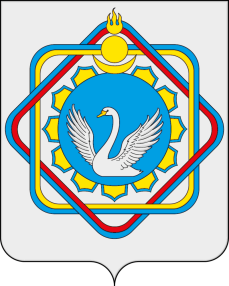 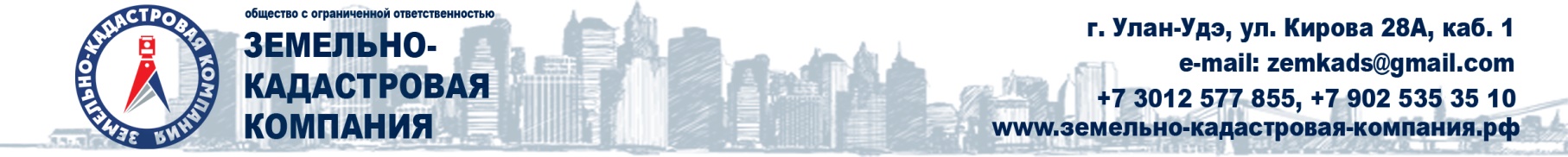 Администрация муниципального образования«Хоринский район» Республики БурятияУТВЕРЖДЕНЫРешением совета депутатов муниципального образования Хоринский районРеспублики Бурятия№ 5-14/19 от «04» декабря 2019 г.2019г.Цели разработки проекта Правил землепользования и застройки сельского поселения «Хоринское» муниципального образования Хоринский район Республики БурятияПроект Правил землепользования и застройки сельского поселения «Хоринское» муниципального образованияХоринский район, Республики Бурятия (далее также – проект Правил) разработан в целях реализации полномочий органов местного самоуправления сельского поселения «Хоринское» муниципального образования Хоринский район, Республики Бурятия по градостроительному зонированию территории сельского поселения «Хоринское» муниципального образования Хоринский район, Республики Бурятия, определению основных направлений политики в сфере градостроительного и земельного регулирования в сельском поселении «Хоринское» муниципального образования Хоринский район, Республики Бурятия. Проект выполнен в 2019 году на основании муниципального контракта  № Ф.2019.411141 от 12.07.2019 г.Муниципальный заказчик: Комитет по управлению муниципальным хозяйством и имуществом  «Хоринский район». Разработчики проекта: - Общество с ограниченной ответственностью «Земельно-Кадастровая Компания».Состав проекта: 1) пояснительная записка;2) порядок применения правил землепользования и застройки;3) карта градостроительного зонирования;4) градостроительные регламенты.Обязательность принятия органами местного самоуправления правил землепользования и застройки определяется тремя основополагающими федеральными законами: Градостроительным кодексом Российской Федерации, Земельным кодексом Российской Федерации и Федеральным законом «Об общих принципах организации местного самоуправления в Российской Федерации» от 06 октября 2003 года № 131-ФЗ.Вопрос о принятии органами местного самоуправления правил землепользования и застройки стал особенно актуальным в связи с тем, что в соответствии с частью 3 статьи 51 Градостроительного кодекса Российской Федерации, частью 1.4 статьи 3, пунктом 3 части 1 статьи 4 Федерального закона от 29.12.2004 №191-ФЗ «О введении в действие Градостроительного кодекса Российской Федерации» на территории сельских поселений после 31 декабря 2017 года:- не допускается выдача разрешений на строительство при отсутствии правил землепользования и застройки, за исключением строительства, реконструкции объектов федерального значения, объектов регионального значения, объектов местного значения муниципальных районов, объектов капитального строительства на земельных участках, на которые не распространяется действие градостроительных регламентов или для которых не устанавливаются градостроительные регламенты, и в иных предусмотренных федеральными законами случаях;- прекращаются полномочия глав администраций по изменению видов разрешённого использования земельных участков и объектов капитального строительства при отсутствии утверждённых правил землепользования и застройки.Таким образом, отсутствие правил землепользования и застройки (далее также – Правил) с 31 декабря 2012 года парализует деятельность органов местного самоуправления в части регулирования застройки территории муниципального образования, что обуславливает необходимость скорейшего принятия правил землепользования и застройки в сельском поселении «Хоринское» муниципального образования Хоринский район, Республики Бурятия.2. Материалы, использовавшиеся при подготовке проекта Правил землепользования и застройки сельского поселения «Хоринское» муниципального образования Хоринский район, Республики БурятияФедеральные законы и иные нормативные правовые акты Российской Федерации:Градостроительный кодекс Российской Федерации (далее также  - ГрК РФ);Федеральный закон от 29.12.2004 №191-ФЗ "О введении в действие Градостроительного кодекса Российской Федерации";Земельный кодекс Российской Федерации (далее также  - ЗК РФ);Федеральный закон от 25.10.2001 №137-ФЗ "О введении в действие Земельного кодекса Российской Федерации";Гражданский кодекс Российской Федерации;Федеральный закон от 06.10.2003 № 131-ФЗ "Об общих принципах организации местного самоуправления в Российской Федерации";Федеральный закон от 10.01.2002 №7-ФЗ "Об охране окружающей среды";Федеральный закон от 25.06.2002 № 73-ФЗ "Об объектах культурного наследия (памятниках истории и культуры) народов Российской Федерации";Федеральный закон от 14.03.1995 № 33-ФЗ "Об особо охраняемых природных территориях";Федеральный закон от 22.07.2008 № 123-ФЗ "Технический регламент о требованиях пожарной безопасности";Федеральный закон от 30.12.2009 № 384-ФЗ "Технический регламент о безопасности зданий и сооружений";Федеральный закон от 24.11.1995 №181-ФЗ "О социальной защите инвалидов в Российской Федерации" и др.;Федеральный закон от 31.12.2017 N 507-ФЗ "О внесении изменений в Градостроительный кодекс Российской Федерации и отдельные законодательные акты Российской Федерации";Федеральный закон от 23.06.2014 N 171-ФЗ "О внесении изменений в Земельный кодекс Российской Федерации и отдельные законодательные акты Российской Федерации";Свод правил "СП 42.13330.2011. Градостроительство. Планировка и застройка городских и сельских поселений. Актуализированная редакция СНиП 2.07.01-89*", утвержденный Приказом Министерства регионального развития Российской Федерации от 28.12.2010 № 820;Свод правил "СП 30-102-99. Планировка и застройка территорий малоэтажного жилищного строительства", принятый Постановлением Государственного комитета Российской Федерации по строительству и жилищно-коммунальному комплексу от 30.12.1999 № 94;Постановление Главного государственного санитарного врача РФ от 25.09.2007 № 74 "О введении в действие новой редакции санитарно-эпидемиологических правил и нормативов СанПиН 2.2.1/2.1.1.1200-03 "Санитарно-защитные зоны и санитарная классификация предприятий, сооружений и иных объектов";Приказ Минэкономразвития России от 01.09.2014 N 540 (ред. от 04.02.2019) "Об утверждении классификатора видов разрешенного использования земельных участков".3.  Внесение изменений в градостроительное зонированиеПредложения по внесению изменений в правила землепользования и  застройки в части видов и границ территориальных зон, установленных регламентов подготовлены в составе  материалов  по градостроительному обоснованию проекта о внесении изменений для направления в комиссию по подготовке правил землепользования и застройки поселения с целью корректировки в установленном порядке нормативно-правового акта местного самоуправления.Проектом предлагается в соответствии с Муниципальным контрактом№ Ф.2019.411141 от 12.07.2019 г.  «Внесение изменений в документацию территориального планирования и градостроительного зонирования» сельского поселения «Хоринское» муниципального образования Хоринский район Республики Бурятия.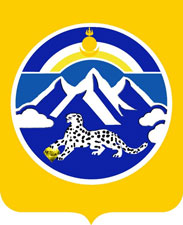 Администрация муниципального образования «Хоринский район» Республики БурятияУТВЕРЖДЕНЫРешением совета депутатов муниципального образованияХоринский районРеспублики Бурятия№ 5-14/19 от «04» декабря 2019 г.2019 г.СОДЕРЖАНИЕГлава I. ПОРЯДОК ПРИМЕНЕНИЯ ПРАВИЛ ЗЕМЛЕПОЛЬЗОВАНИЯ И ЗАСТРОЙКИ И ВНЕСЕНИЯ В НИХ ИЗМЕНЕНИЙСтатья 1. Регулирование землепользования и застройки органами местного самоуправленияСтатья 2. Изменение видов разрешенного использования земельных участков и объектов капитального строительства физическими и юридическими лицамиСтатья 3. Подготовка документации по планировке территории органами местного самоуправленияСтатья 4. Проведение публичных слушаний по вопросам землепользования и застройкиСтатья 5. Внесение изменений в правила землепользования и застройкиСтатья 6. Регулирование иных вопросов землепользования и застройкиГлава II. КАРТА ГРАДОСТРОИТЕЛЬНОГО ЗОНИРОВАНИЯСтатья 7. Виды и состав территориальных зонСтатья 8. Карта градостроительного зонированияГлава III. ГРАДОСТРОИТЕЛЬНЫЕ РЕГЛАМЕНТЫСтатья 9. Градостроительный регламентСтатья 10. Виды разрешенного использования земельных участков и объектов капитального строительстваСтатья 11. Предельные размеры земельных участков и предельные параметры разрешенного строительства, реконструкции объектов капитального строительстваСтатья 12. Градостроительные регламенты по территориальным Градостроительный регламент жилой зоныГрадостроительный регламент общественно-деловые зоныГрадостроительный регламент производственные зоныГрадостроительный регламент зоны сельскохозяйственного использованияГрадостроительный регламент зоны инженерной инфраструктурыГрадостроительный регламент зоны транспортной инфраструктурыГрадостроительный регламент рекреационной зоныГрадостроительный регламент территории общего пользованияГрадостроительные регламенты зоны специального назначенияСтатья 13. Ограничения использования земельных участков и объектов капитального строительстваГлава I. ПОРЯДОК ПРИМЕНЕНИЯ ПРАВИЛ ЗЕМЛЕПОЛЬЗОВАНИЯ ИЗАСТРОЙКИ И ВНЕСЕНИЯ В НИХ ИЗМЕНЕНИЙСтатья 1. Регулирование землепользования и застройки органами местного самоуправленияПонятия, применяемые в настоящих Правилах, используются в значениях, установленных законодательством Российской Федерации.Настоящие Правила применяются ко всей территории сельского поселения.Настоящие Правила вступают в силу со дня их официального опубликования.Решения по землепользованию и застройке принимаются на основе градостроительных регламентов, установленных в пределах соответствующих территориальных зон, обозначенных на карте градостроительного зонирования,  действие которых распространяется в равной мере на все расположенные в одной и той же территориальной зоне земельные участки и объекты капитального строительства независимо от форм собственности.Застройка земельных участков, реконструкция объектов капитального строительства осуществляются в соответствии с установленными настоящими Правилами градостроительными регламентами. Земельные участки или объекты капитального строительства, виды разрешенного использования, предельные размеры и предельные параметры которых не соответствуют градостроительному регламенту, могут использоваться без установления срока приведения их в соответствие с градостроительным регламентом, за исключением случаев, если использование таких земельных участков и объектов капитального строительства опасно для жизни или здоровья человека, для окружающей среды, объектов культурного наследия.Реконструкция указанных в пункте 5 настоящей статьи объектов капитального строительства может осуществляться только путем приведения таких объектов в соответствие с установленным градостроительным регламентом или путем уменьшения их несоответствия предельным параметрам разрешенного строительства, реконструкции. Изменение видов разрешенного использования указанных земельных участков и объектов капитального строительства может осуществляться путем приведения их в соответствие с видами разрешенного использования земельных участков и объектов капитального строительства, установленными градостроительным регламентом.В случае если использование не соответствующих градостроительному регламенту земельных участков и объектов капитального строительства продолжается и опасно для жизни или здоровья человека, для окружающей среды, объектов культурного наследия, в соответствии с действующим законодательством может быть наложен запрет на использование таких земельных участков и объектов капитального строительства.Образование земельных участков под объектами капитального строительства, возведенными до дня вступления в силу Правил землепользования и застройки сельского поселения «Хоринское», права на которые зарегистрированы в установленном законом порядке и виды разрешенного использования которых не соответствуют градостроительному регламенту территориальной зоны, осуществляется с учетом фактического использования образуемых земельных участков.Изменение видов разрешенного использования земельных участков в целях приведения в соответствие с видом разрешенного использования объектов капитального строительства, расположенных на них и возведенных до дня вступления в силу Правил землепользования и застройки сельского поселения «Хоринское», права на которые зарегистрированы в установленном законом порядке и виды разрешенного использования которых не соответствуют градостроительному регламенту территориальной зоны, осуществляется с учетом их фактического использования в соответствии с классификатором видов разрешенного использования земельных участков, утвержденным приказом Министерства экономического развития Российской Федерации от 01.09.2014 N 540.Образование земельных участков в целях предоставления земельных участков в соответствии с пунктом "д" части 1 статьи 1 Закона Республики Бурятия от 16.10.2002 N 115-III "О бесплатном предоставлении в собственность земельных участков, находящихся в государственной и муниципальной собственности" осуществляется в соответствии с их фактическим использованием.Статья 2. Изменение видов разрешенного использования земельных участков и объектов капитального строительства физическими и юридическими лицами1. Изменение одного вида разрешенного использования земельных участков и объектов капитального строительства на другой вид такого использования осуществляется в соответствии с градостроительным регламентом при условии соблюдения требований технических регламентов.2. Основные и вспомогательные виды разрешенного использования земельных участков и объектов капитального строительства, установленные градостроительным регламентом, правообладателями земельных участков и объектов капитального строительства, за исключением органов государственной власти, органов местного самоуправления, государственных и муниципальных учреждений и унитарных предприятий, выбираются самостоятельно без дополнительных разрешений и согласования.3. Предоставление разрешения на условно разрешенный вид использования земельного участка или объекта капитального строительства осуществляется в порядке, предусмотренном статьей 39 Градостроительного кодекса Российской Федерации.4. Решение об изменении видов разрешенного использования земельных участков, правообладателями которых являются органы государственной власти, органы местного самоуправления, государственные и муниципальные учреждения, государственные и муниципальные унитарные предприятия, принимается в порядке, предусмотренном статьей 39 Градостроительного кодекса Российской Федерации.Решение об изменении видов разрешенного использования объектов капитального строительства принимается в порядке, предусмотренном статьей 39 Градостроительного кодекса Российской Федерации и земельного законодательства.Статья 3. Подготовка документации по планировке территории органами местного самоуправления1. Подготовка документации по планировке территории сельского поселения «Хоринское» осуществляется в отношении застроенных или подлежащих застройке территорий. При подготовке документации по планировке территории поселений может осуществляться разработка проектов планировки территории, проектов межевания территории и градостроительных планов земельных участков.2. Решение о подготовке документации по планировке территории принимается Администрацией сельского поселения. Данное решение подлежит опубликованию в течение трех дней со дня принятия такого решения в источниках официального опубликования и размещается на официальном сайте органов местного самоуправления.Со дня опубликования решения о подготовке документации по планировке территории физические или юридические лица вправе представить в орган местного самоуправления свои предложения о порядке, сроках подготовки и содержании документации по планировке территории.3. Подготовка проекта планировки территории осуществляется на основании генерального плана сельского поселения. Состав и содержание проекта планировки территории устанавливаются Градостроительным кодексом Российской Федерации, законами и иными нормативными правовыми актами Республики Бурятия. Проект планировки территории является основой для разработки проектов межевания территорий.4. Подготовка проектов межевания территорий может осуществляться в составе проекта планировки территории или в виде отдельного документа. В составе проектов межевания территорий осуществляется подготовка градостроительных планов земельных участков.5. Утвержденная документация по планировке территории подлежит опубликованию в течение семи дней со дня утверждения указанной документации в источнике официального опубликования и размещается на официальном сайте органов местного самоуправления.Статья 4. Проведение публичных слушаний по вопросам землепользования и застройки. На публичные слушания выносятся следующие вопросы землепользования и застройки:- проект генерального плана городского округа;- внесение изменений в генеральный план городского округа;- проект правил землепользования и застройки;- внесение изменений в правила землепользования и застройки;- проекты планировки территории;- проекты межевания территории;- предоставление разрешения на условно разрешенный вид использования земельного участка или объекта капитального строительства;- предоставление разрешения на отклонение от предельных параметров разрешенного строительства, реконструкции объектов капитального строительства.2. Публичные слушания по вопросам землепользования и застройки проводятся по инициативе населения сельского поселения, Совета депутатов или Главы сельского поселения, а также на основании заявлений физических или юридических лиц, заинтересованных в предоставлении разрешения на условно разрешенный вид использования земельного участка или объекта капитального строительства, разрешения на отклонение от предельных параметров разрешенного строительства, реконструкции объектов капитального строительства.3. Публичные слушания по вопросам предоставления разрешения на условно разрешенный вид использования, предоставления разрешения на отклонение от предельных параметров проводятся с участием граждан, проживающих в пределах территориальной зоны, в границах которой расположен земельный участок или объект капитального строительства, применительно к которым запрашивается разрешение. В случае если условно разрешенный вид использования земельного участка или объекта капитального строительства может оказать негативное воздействие на окружающую среду, публичные слушания проводятся с участием правообладателей земельных участков и объектов капитального строительства, подверженных риску такого негативного воздействия.Отклонение от предельных параметров разрешенного строительства, реконструкции объектов капитального строительства разрешается при соблюдении требований технических регламентов.4. Расходы, связанные с организацией и проведением публичных слушаний по вопросам предоставления разрешения на условно разрешенный вид использования, разрешения на отклонение от предельных параметров, несут физические или юридические лица, заинтересованные в предоставлении таких разрешений.5. Заключение о результатах проведения публичных слушаний по вопросам землепользования и застройки подготавливается в течение пяти рабочих дней со дня проведения публичных слушаний и подписывается председателем постоянно действующей комиссии по вопросам градостроительной деятельности.Заключение о результатах проведения публичных слушаний по вопросам землепользования и застройки подлежит опубликованию в официальном источнике опубликования и размещается на официальном сайте органов местного самоуправления не позднее чем через 15 дней со дня проведения публичных слушаний.Статья 5. Внесение изменений в правила землепользования и застройки1. Внесение изменений в Правила может осуществляться применительно к частям территории сельского поселения. 2. Основаниями для рассмотрения вопроса о внесении изменений в Правила являются:1) несоответствие Правил генеральному плану сельского поселения, возникшее в результате внесения в генеральный план изменений;2) поступление предложений об изменении границ территориальных зон, изменении градостроительных регламентов.3. Предложения о внесении изменений в Правила могут подаваться:- федеральными органами исполнительной власти в случаях, если Правила могут воспрепятствовать функционированию, размещению объектов капитального строительства федерального значения;- органами исполнительной власти Республики Бурятия в случаях, если Правила могут воспрепятствовать функционированию, размещению объектов капитального строительства регионального значения;- органами местного самоуправления в случаях, если Правила могут воспрепятствовать функционированию, размещению объектов капитального строительства местного значения и если необходимо совершенствовать порядок регулирования землепользования и застройки на соответствующей территории городского округа;- физическими или юридическими лицами в инициативном порядке либо в случаях, если в результате применения Правил земельные участки и объекты капитального строительства не используются эффективно, причиняется вред их правообладателям, не реализуются права и законные интересы граждан и их объединений.Указанные предложения направляются в комиссию.4. Комиссия в течение тридцати дней со дня поступления предложения о внесении изменения в Правила осуществляет подготовку заключения с рекомендациями о внесении соответствующего изменения или об отклонении такого предложения с указанием причин отклонения. 5. Проект о внесении изменений в Правила утверждается Советом депутатов с учетом результатов публичных слушаний.6. В случае если внесение изменений в Правила связано с размещением или реконструкцией отдельного объекта капитального строительства, публичные слушания по внесению изменений в Правила проводятся в границах территории, планируемой для размещения или реконструкции такого объекта, и в границах устанавливаемой для такого объекта зоны с особыми условиями использования территорий.7. Решение Совета депутатов об утверждении Правил с внесенными в них изменениями вступает в силу со дня его официального опубликования.Статья 6. Регулирование иных вопросов землепользования и застройки1. Сведения информационной системы обеспечения градостроительной деятельности для принятия решений по вопросам в области градостроительной деятельности, иным вопросам землепользования и застройки предоставляются администрацией МО «Хоринский район».2. Предоставление земельных участков для строительства, в том числе для комплексного освоения земельных участков в целях жилищного строительства, на территории сельского поселения «Хоринское» осуществляется в соответствии с требованиями Земельного кодекса Российской Федерации и настоящих Правил.3. Разрешение на строительство (за исключением объектов капитального строительства федерального и регионального значения, а также объектов, на которые не распространяется действие градостроительного регламента или для которых не устанавливается градостроительный регламент) выдается уполномоченным органом Администрации муниципального района.Выдача разрешения на строительство не требуется в случае:1) строительства гаража на земельном участке, предоставленном физическому лицу для целей, не связанных с осуществлением предпринимательской деятельности;2) строительства на земельном участке, предоставленном для ведения садоводства, дачного хозяйства;3) строительства, реконструкции объектов, не являющихся объектами капитального строительства (киосков, павильонов, навесов и других);4) строительства на земельном участке строений и сооружений вспомогательного использования, временных построек;5) изменения объектов капитального строительства и (или) их частей, если такие изменения не затрагивают конструктивные и другие характеристики их надежности и безопасности и не превышают предельные параметры разрешенного строительства, реконструкции, установленные градостроительным регламентом;6) иных случаях, если в соответствии с Градостроительным кодексом Российской Федерации, законодательством Республики Бурятия о градостроительной деятельности получение разрешения на строительство не требуется.4. В процессе строительства, реконструкции, капитального ремонта объектов капитального строительства осуществляется строительный контроль и государственный строительный надзор. Строительный контроль проводится лицом, осуществляющим строительство, а также застройщиком или заказчиком. Государственный строительный надзор осуществляется уполномоченными органами исполнительной власти Российской Федерации и Республики Бурятия.5. Построенный, реконструированный, отремонтированный объект капитального строительства подлежит приемке в эксплуатацию. Разрешение на ввод объекта в эксплуатацию выдается органами, выдавшими разрешение на строительство.6. Перечень документов, прилагаемых к заявлениям о выдаче разрешения на строительство, разрешения на ввод объекта в эксплуатацию, установлен Градостроительным кодексом Российской Федерации.Глава II. КАРТА ГРАДОСТРОИТЕЛЬНОГО ЗОНИРОВАНИЯСтатья 7. Виды и состав территориальных зонНа карте градостроительного зонирования сельского поселения «Хоринское» определены следующие виды территориальных зон:На карте градостроительного зонирования населенных пунктов определены следующие виды территориальных зон:1) жилые зоны - зона застройки индивидуальными жилыми домами, включает в себя участки территории, предназначенные для размещения индивидуальных одноквартирных, двухквартирных, жилых домов с прилегающими земельными участками.2) общественно-деловые зоны - зоны делового, общественного и коммерческого назначения, зоны размещения объектов социального и коммунально-бытового назначения, зоны обслуживания объектов, необходимых для осуществления производственной и предпринимательской деятельности.В общественно-деловых зонах размещаются объекты здравоохранения, культуры, торговли, общественного питания, социального и коммунально-бытового назначения, предпринимательской деятельности, объекты среднего профессионального и высшего профессионального образования, административных, научно-исследовательских учреждений, культовых зданий, стоянок для автомобилей, объекты делового, финансового назначения, иные объекты, связанные с обеспечением жизнедеятельности граждан, а также отдельно стоящие жилые дома, гостиницы, многоэтажные гаражи;3) производственные зоны - зоны размещения производственных объектов с различными нормативами воздействия на окружающую среду, а также зоны размещения коммунальных и складских объектов.Производственные зоны предназначены для размещения промышленных, коммунальных и складских объектов, а также для установления санитарно-защитных зон таких объектов в соответствии с требованиями технических регламентов;4) зоны сельскохозяйственного использования - зоны сельскохозяйственных угодий (пашни, сенокосы, пастбища, залежи, земли, занятые многолетними насаждениями, - садами, виноградниками и другими), зоны, предназначенные для ведения сельского хозяйства, дачного хозяйства, садоводства, личного подсобного хозяйства, развития объектов сельскохозяйственного назначения.Земельные участки в составе зон сельскохозяйственного использования, занятые пашнями, многолетними насаждениями, зданиями и сооружениями сельскохозяйственного назначения, используются в целях ведения сельскохозяйственного производства до момента изменения вида их использования в соответствии с генеральным планом;5) зоны инженерной и транспортной инфраструктур - зоны размещения объектов инженерной и транспортной инфраструктур, в том числе сооружений и коммуникаций железнодорожного, автомобильного, речного, воздушного и трубопроводного транспорта, связи, а также для установления санитарно-защитных зон таких объектов в соответствии с требованиями технических регламентов;6) зоны рекреационного назначения - зоны, занятые городскими лесами, скверами, парками, городскими садами, прудами, озерами, водохранилищами, пляжами, а также зоны в границах иных территорий, используемых и предназначенных для отдыха, туризма, занятий физической культурой и спортом.В состав зон рекреационного назначения входят земельные участки, на которых размещаются дома отдыха, пансионаты, кемпинги, объекты физической культуры и спорта, туристические базы, стационарные и палаточные туристско-оздоровительные лагеря, дома рыболова и охотника, детские туристические станции, туристские парки, лесопарки, учебно-туристические тропы и трассы, детские и спортивные лагеря, другие аналогичные объекты;7) территории общего пользования включают в себя площади, улицы, проезды, набережные, береговые полосы водных объектов общего пользования, скверы, бульвары;Зоны особо охраняемых территорий - территории и (или) земельные участки, имеющие особое природоохранное, научное, историко-культурное, эстетическое, рекреационное, оздоровительное и иное особо ценное значение.Территории и земельные участки, на которых расположены объекты культурного наследия Российской Федерации (памятники истории и культуры), объекты археологического наследия, достопримечательные места (в том числе места бытования исторических промыслов, производств и ремесел) используются строго в соответствии с их целевым назначением. Земельные участки, на которых находятся объекты, не являющиеся памятниками истории и культуры, но расположенные в границах зон охраны памятников истории и культуры, используются с учетом требований охраны памятников истории и культуры.Зоны особо охраняемых территорий и градостроительные регламенты этих зон устанавливаются в соответствии с действующим законодательством. Границы территорий объектов культурного наследия (охранные зоны, зоны регулирования застройки и хозяйственной деятельности, зоны охраняемого природного ландшафта), а также режимы использования земель и градостроительные регламенты в границах указанных зон устанавливаются проектом зон охраны объектов культурного наследия;2. Границы территориальных зон установлены по линиям улиц и проездов.3. Территории и земельные участки общего пользования, занятые площадями, улицами, проездами, автомобильными дорогами, набережными, скверами, бульварами, закрытыми водоемами, пляжами и другими объектами общего пользования, могут быть включены в состав различных территориальных зон и не подлежат приватизации.Статья 8. Карта градостроительного зонирования1. Границы территориальных зон установлены на карте градостроительного зонирования.2. Границы зон с особыми условиями использования территорий отображены на карте ограничений по использованию территорий. Границы зон охраны объектов культурного наследия могут не совпадать с границами территориальных зон и границами земельных участков.Глава III. ГРАДОСТРОИТЕЛЬНЫЕ РЕГЛАМЕНТЫСтатья 9. Градостроительный регламент1. Градостроительный регламент территориальной зоны определяет основу правового режима земельных участков, равно как всего, что находится над и под поверхностью земельных участков и используется в процессе застройки и последующей эксплуатации зданий, строений, сооружений. Для земельных участков, расположенных в границах одной территориальной зоны, устанавливается единый градостроительный регламент.2. Градостроительные регламенты обязательны для исполнения всеми собственниками земельных участков, землепользователями, землевладельцами и арендаторами земельных участков независимо от форм собственности и иных прав на земельные участки. Указанные лица могут использовать земельные участки в соответствии с любым предусмотренным градостроительным регламентом для каждой территориальной зоны видом разрешенного использования.3. Действие градостроительного регламента не распространяется на земельные участки:1) в границах территорий памятников и ансамблей, включенных в единый государственный реестр объектов культурного наследия (памятников истории и культуры) народов Российской Федерации;2) в границах территорий памятников или ансамблей, которые являются вновь выявленными объектами культурного наследия и решения о режиме содержания, параметрах реставрации, консервации, воссоздания, ремонта и приспособлении которых принимаются в порядке, установленном законодательством Российской Федерации об охране объектов культурного наследия;3) в границах территорий общего пользования;4) занятые линейными объектами;5) предоставленные для добычи полезных ископаемых.4. При строительстве объектов капитального строительства для обслуживания населения необходимо размещение гостевых стоянок в пределах границ данного земельного участка.5. При строительстве объектов капитального строительства с объектом вспомогательного назначения, необходимого для его функционирования, требуется их размещение в пределах границ данного земельного участка.6. При наличии технических условий для подключения объекта капитального строительства к централизованным сетям водоотведения строительство таких объектов с локальными очистными сооружениями, выгребными ямами не допускается.Статья 10. Виды разрешенного использования земельных участков и объектов капитального строительства1. Разрешенное использование земельных участков и объектов капитального строительства может быть следующих видов:1) основные виды разрешенного использования;2) вспомогательные виды разрешенного использования;3) условно разрешенные виды использования.2. Вспомогательные виды разрешенного использования земельных участков и объектов капитального строительства допустимы только в качестве дополнительных по отношению к основным видам разрешенного использования и условно разрешенным видам использования и осуществляются вместе с ними. Площадь, занимаемая объектами, виды разрешенного использования которых относятся к вспомогательным видам, не должна превышать 10 процентов от общей площади земельного участка.3. Предоставление разрешения на условно разрешенный вид использования земельного участка или объекта капитального строительства осуществляется в порядке, предусмотренном статьей 39 Градостроительного кодекса Российской Федерации.Статья 11. Предельные размеры земельных участков и предельные параметры разрешенного строительства, реконструкции объектов капитального строительства1. Предельные (минимальные и (или) максимальные) размеры земельных участков и предельные параметры разрешенного строительства, реконструкции объектов капитального строительства включают в себя:1) предельные (минимальные и (или) максимальные) размеры земельных участков, в том числе их площадь;2) минимальные отступы от границ земельных участков в целях определения мест допустимого размещения зданий, строений, сооружений, за пределами которых запрещено строительство зданий, строений, сооружений;3) предельное количество этажей или предельную высоту зданий, строений, сооружений;4) максимальный процент застройки в границах земельного участка, определяемый как отношение суммарной площади земельного участка, которая может быть застроена, ко всей площади земельного участка.2. Предельные (максимальные и (или) минимальные) размеры земельных участков для индивидуального жилищного строительства устанавливаются данными Правилами; для ведения садоводства, огородничества, дачного строительства - законом Республики Бурятия.3. Для целей, не указанных в пункте 2 настоящей статьи, предельные размеры земельных участков устанавливаются настоящими Правилами, федеральными, региональными и местными нормативами градостроительного проектирования, техническими регламентами, а также в соответствии с утвержденными в установленном порядке сводами правил и нормами отвода земель для некоторых видов деятельности.4. Минимальный отступ от границ земельного участка для объектов капитального строительства с видом разрешенного использования: «котельная», «водозабор», «очистное сооружение», «насосная станция», «водопровод», «канализация», «линия электропередач», «трансформаторная подстанция», «газопровод», «линия связи», «телефонная станция», «сооружение связи», «автостоянка», «гараж», «автомобильная дорога», «пешеходный переход», «защитное дорожное сооружение», «элемент обустройства автомобильной дороги», «искусственное дорожное сооружение», «мост», «эстакада», «путепровод», «тоннель», «объект для обеспечения пользования водными объектами», «гидротехническое сооружение», «рыбозащитное и рыбопропускное сооружение», «берегозащитное сооружение», «общественные уборные», «подсобное сооружение» для всех территориальных зон устанавливается 1 м.5. Предельная высота зданий определяется как расстояние по вертикали, измеренное от проектной отметки земли до наивысшей точки плоской крыши здания или до наивысшей точки конька скатной крыши здания, до наивысшей точки строения, сооружения.Предельное количество этажей определяется по количеству надземных этажей. При этом в число надземных этажей включаются технический этаж, мансардный, а также цокольный этаж, если верх перекрытия цокольного этажа возвышается над уровнем планировочной отметки земли не менее чем на два метра.6. Максимальный процент застройки для особо опасных, технически сложных и уникальных объектов может подлежать уточнению при оформлении градостроительного плана земельного участка.7. Максимальный процент застройки в границах земельного участка для объектов капитального строительства с видом разрешенного использования: «котельная», «водозабор», «очистное сооружение», «насосная станция», «водопровод», «канализация», «линия электропередач», «трансформаторная подстанция», «газопровод», «линия связи», «телефонная станция», «сооружение связи», «автостоянка», «гараж», «автомобильная дорога», «пешеходный переход», «защитное дорожное сооружение», «элемент обустройства автомобильной дороги», «искусственное дорожное сооружение», «мост», «эстакада», «путепровод», «тоннель», «объект для обеспечения пользования водными объектами», «гидротехническое сооружение», «рыбозащитное и рыбопропускное сооружение», «берегозащитное сооружение», «общественные уборные», «подсобное сооружение» не устанавливается.Статья 12. Градостроительные регламенты по территориальным Градостроительный регламент жилой зоныТаблица 12. Предельные размеры земельных участков и предельные параметры разрешенного строительства, реконструкции объектов капитального строительства:1)минимальная площадь земельных участков:- малоэтажная жилая застройка (индивидуальное жилищное строительство) - 400 квадратных метров;- для размещения дачных и садовых домов - 400 квадратных метров;- приусадебный участок личного подсобного хозяйства– 400 квадратных метров;- блокированная жилая застройка-800 квадратных метров.В случае если размер земельного участка, на котором расположен жилой дом, в существующей застройке ниже утвержденных минимальных размеров, то для данного земельного участка этот размер считается минимальным в соответствии со статьей 39.20 Земельного Кодекса РФ.2) максимальная площадь земельных участков:- малоэтажная жилая застройка (индивидуальное жилищное строительство) - 2500 квадратных метров;- приусадебный участок личного подсобного хозяйства– 4000 квадратных метров;- блокированная жилая застройка - 2500 квадратных метров.В случае если размер земельного участка, на котором расположен жилой дом, в существующей застройке больше утвержденных максимальных размеров, то для данного земельного участка этот размер считается максимальным в соответствии со статьей 39.20 Земельного Кодекса РФ.3) Минимальный отступ от границ земельных участков до зданий, строений, сооружений  1) минимальные отступы зданий, строений, сооружений от границ земельных участков – 3 метра;           2)минимальный отступ от границ соседнего участка до жилого дома - 5м;           3)минимальный отступ от границ соседнего участка до вспомогательных строений (бани, гаражи и др.) - 1м;             4)  минимальный отступ от окон жилых помещений жилого дома до построек для содержания и разведения домашнего скота и птицы – 15м;4) максимальные выступы за красную линию частей зданий, строений, сооружений допускаются:  - в отношении балконов, эркеров, козырьков - не более 3 метров и выше 3,5 метровот уровня земли.5) максимальное количество этажей надземной части зданий, строений, сооружений на территории земельных участков - 3 этажа;6) максимальная высота зданий, строений, сооружений на территории земельных участков устанавливается не более 30 метров и установлена в метрах по вертикали относительно дневной поверхности земли. При этом дневная поверхность земли определяется как высотная отметка поверхности грунта, зафиксированная в балтийской системе координат до начала инженерных работ, при разработке документации по планировке территории с отображением отметок на Схеме вертикальной планировки и инженерной подготовки территории. Требования в части максимальной высоты, установленные настоящими Правилами, не распространяются на антенны, вентиляционные и дымовые трубы, и ограждения, выходы на кровлю максимальной площадью 6 квадратных метров и высотой 2,5 метра.7) максимальная общая площадь объектов капитального строительства нежилого назначения (за исключением объектов дошкольного, начального и среднего общего образования, объектов бытового обслуживания (включая бани), амбулаторно-поликлинических учреждений, объектов крытых спортивных комплексов (физкультурно-оздоровительных комплексов, спортивных залов, бассейнов ит.п. объектов) без трибун для зрителей, включая объекты условно разрешенных видов использования, на территории земельных участков – 300 квадратных метров;8) максимальный класс опасности (по санитарной классификации) объектовкапитального строительства  размещаемых на территории земельных участков зоны, - V;9) максимальная высота ограждений земельных участков жилой застройкиустанавливается:  - вдоль скоростных транспортных магистралей - 2,5 метров;  - вдоль улиц и проездов - 1,8 метров;  - между соседними участками застройки - 1,8 метров без согласования со смежными землепользователями. Более 1,8 метра – по согласованию со смежными землепользователями. Для участков жилой застройки высота 1,8 метра может быть превышена при условии, если это не нарушает объемно-пространственных характеристик окружающей застройки и ландшафта, норм инсоляции и естественной освещенности. Ограждения вдоль улиц и проездов и между соседними земельными участками должны быть выполнены в «прозрачном» исполнении.Непрозрачные ограждения вдоль скоростных транспортных магистралей должны быть согласованы в установленном порядке.10) максимальный планировочный модуль в архитектурном решении ограждений земельных участков - вдоль скоростных транспортных магистралей - 3,5 - 4 метра;  - вдоль улиц и проездов - 2,5 - 3,5 метра.Не устанавливаются общие требования в отношении следующих предельных параметров разрешенного строительства, реконструкции объектов капитального строительства:  - максимальное количество этажей надземной части зданий, строений, сооружений на территории земельных участков;  - максимальное количество жилых блоков малоэтажной индивидуальной жилой застройки (для домов блокированной застройки);  - максимальная общая площадь объектов капитального строительства нежилого  назначения на территории земельных участков.В случае если земельный участок и объект капитального строительства расположены в границах действия ограничений, установленных в соответствии с законодательством Российской Федерации, правовой режим использования и застройки территории указанного земельного участка определяется совокупностью требований, указанных в настоящей статье и ограничений, указанных в статье 12 настоящих Правил. При этом при совпадении ограничений, относящихся к одной и той же территории, действуют минимальные предельные параметры.Предприятия обслуживания допускается размещать в отдельно стоящих нежилых строениях или встроенно-пристроенных к жилому дому нежилых помещениях с изолированными от жилой части дома входами. Посадку деревьев на земельном участке следует производить с отступом от границ соседнего участка на расстоянии не менее 2м – низкорослых деревьев (яблоня, вишня, груша, айва, черешня, слива, и т.д.) и не менее 5м – высокорослых деревьев, кустарников не менее 1м.Все жилые дома и хозяйственные постройки должны быть обеспечены системами водоотведения с кровли, с целью предотвращения подтопления соседних земельных участков и строений. Допускается не выполнять организованный сток воды с кровли при условии, когда смежные земельные участки находятся на одном уровне и между строениями, расположенными на соседних земельных участках расстояние не менее 4м.Размещение навесов должно осуществляться с учетом соблюдения нормативной продолжительности инсоляции придомовых территорий и жилых помещений. Навесы размещаются на расстоянии не менее 0,5м от границы соседнего участка, которое можно уменьшить при наличии письменного согласия собственника соседнего домовладения. При размещении строений должны соблюдаться нормативные противопожарные расстояния между постройками, расположенными на соседних земельных участках. Допускается блокировка хозяйственных построек на смежных земельных участках по взаимному согласию их собственников, а также блокировка хозяйственных построек к основному строению.Градостроительный регламент общественно-деловые зоныТаблица 22. Предельные размеры земельных участков и предельные параметры разрешенного строительства, реконструкции объектов капитального строительства:1) предельный минимальный размер земельного участка – 0,01 га;предельный максимальный размер земельного участка – 50 га;2) минимальный отступ от границ земельного участка для всех объектов капитального строительства, за исключением перечисленных в п. 7 ст. 11 – 6 м;3) предельное максимальное количество этажей зданий, строений, сооружений – 5 этажей;4) минимальный процент застройки в границах земельного участка – 20 %;максимальный процент застройки в границах земельного участка – 70 %.3. В случае если земельный участок или объект капитального строительства находится в границах зоны с особыми условиями использования территорий (охранной, санитарно-защитной зоны, зоны охраны объектов культурного наследия, водоохранной зоны, зоны затопления, подтопления, зоны санитарной охраны источников питьевого и хозяйственно-бытового водоснабжения, зоны охраняемых объектов и иные зоны) на них устанавливаются ограничения использования в соответствии с законодательством Российской Федерации.Градостроительный регламент производственные зоныТаблица 32. Предельные размеры земельных участков и предельные параметры разрешенного строительства, реконструкции объектов капитального строительства:1) предельный минимальный размер земельного участка – 0,1 га;предельный максимальный размер земельного участка – 100 га;2) минимальный отступ от границ земельного участка для всех объектов капитального строительства, за исключением перечисленных в п. 7 ст. 11 – 3 м;3) предельное максимальное количество этажей зданий, строений, сооружений – 3 этажа;4) минимальный процент застройки в границах земельного участка – 40 %;максимальный процент застройки в границах земельного участка – 70 %.3. В случае если земельный участок или объект капитального строительства находится в границах зоны с особыми условиями использования территорий (охранной, санитарно-защитной зоны, зоны охраны объектов культурного наследия, водоохранной зоны, зоны затопления, подтопления, зоны санитарной охраны источников питьевого и хозяйственно-бытового водоснабжения, зоны охраняемых объектов и иные зоны) на них устанавливаются ограничения использования в соответствии с законодательством Российской Федерации.Градостроительный регламент зоны сельскохозяйственного использованияТаблица 4	Для сельскохозяйственных угодий в составе земель сельскохозяйственного назначения градостроительные регламенты не устанавливаются.	Предельные размеры земельных участков и предельные параметры разрешенного строительства, реконструкции объектов капитального строительства:минимальные и (или) максимальные размеры земельного участка, в том числе его площадь Площадь земельного участка принимается по заданию на проектирование или в соответствии с действующими техническими регламентамиминимальный отступ от границ земельного участка для всех объектов капитального строительства, за исключением перечисленных в п. 7 ст. 11 – 3 м;предельное максимальное количество этажей зданий, строений, сооружений Максимальная этажность принимается в соответствии с действующими техническими регламентами и нормативными документамимаксимальный процент застройки в границах земельного участка – 20 %иные параметрыТеплицы и парники размещаются на южных или юго-восточных склонах, с наивысшим уровнем грунтовых вод не менее 1,5 м от поверхности землиСклады и хранилища сельскохозяйственной продукции размещаются на хорошо проветриваемых земельных участках с наивысшим уровнем грунтовых вод не менее 1,5 м от поверхности земли.Градостроительный регламент зоны инженерной инфраструктурыТаблица 5Предельные размеры земельных участков и предельные параметры разрешенного строительства, реконструкции объектов капитального строительства:1) предельный минимальный размер земельного участка – 0,1 га;предельный максимальный размер земельного участка – 50 га;2) минимальный отступ от границ земельного участка для всех объектов капитального строительства, за исключением перечисленных в п. 7 ст. 15 – 3 м;3) предельное максимальное количество этажей зданий, строений, сооружений – 5 этажей;предельная максимальная высота зданий, строений, сооружений – 60 м;4) максимальный процент застройки в границах земельного участка – 70 %.В случае если земельный участок или объект капитального строительства находится в границах зоны с особыми условиями использования территорий (охранной, санитарно-защитной зоны, зоны охраны объектов культурного наследия, водоохранной зоны, зоны затопления, подтопления, зоны санитарной охраны источников питьевого и хозяйственно-бытового водоснабжения, зоны охраняемых объектов и иные зоны) на них устанавливаются ограничения использования в соответствии с законодательством Российской Федерации.Градостроительный регламент зоны транспортной инфраструктурыТаблица 6Предельные размеры земельных участков и предельные параметры разрешенного строительства, реконструкции объектов капитального строительства:1) предельный минимальный размер земельного участка – 0,1 га;предельный максимальный размер земельного участка – 50 га;2) минимальный отступ от границ земельного участка для всех объектов капитального строительства, за исключением перечисленных в п. 7 ст. 15 – 3 м;3) предельное максимальное количество этажей зданий, строений, сооружений – 5 этажей;предельная максимальная высота зданий, строений, сооружений – 60 м;4) максимальный процент застройки в границах земельного участка – 70 %. В случае если земельный участок или объект капитального строительства находится в границах зоны с особыми условиями использования территорий (охранной, санитарно-защитной зоны, зоны охраны объектов культурного наследия, водоохранной зоны, зоны затопления, подтопления, зоны санитарной охраны источников питьевого и хозяйственно-бытового водоснабжения, зоны охраняемых объектов и иные зоны) на них устанавливаются ограничения использования в соответствии с законодательством Российской Федерации.Градостроительный регламент рекреационной зоныТаблица 7Предельные размеры земельных участков и предельные параметры разрешенного строительства, реконструкции объектов капитального строительства:1) Минимальные и (или) максимальные размеры земельного участка, в том числе его площадь Площадь земельного участка принимается по заданию на проектирование или в соответствии с действующими техническими регламентами2) минимальный отступ от границ земельного участка для всех объектов капитального строительства, за исключением перечисленных в п. 7 ст. 11 – 3 м;3) предельное максимальное количество этажей зданий, строений, сооружений Максимальная этажность принимается в соответствии с действующими техническими регламентами и нормативными документами4) максимальный процент застройки в границах земельного участка – 20 %.Градостроительный регламент территории общего пользованияТаблица 8Действие градостроительного регламента не распространяется на земельные участки в границах территорий общего пользования.Градостроительные регламенты зоны специального назначенияТаблица 9	Предельные размеры земельных участков и предельные параметры разрешенного строительства, реконструкции объектов капитального строительства:1) предельный максимальный размер земельного участка для размещения кладбища – 40 га;2) минимальная площадь мест захоронения от общей площади кладбища — 65–70%3) минимальная ширина зоны зеленых насаждений по периметру кладбищ, крематориев — 20 м 4) использование территории места погребения после его переноса допускается по истечении 20 лет, территория места погребения в этих случаях может быть использована только под зеленые насаждения, строительство зданий и сооружений на этой территории запрещается, за исключением культовых объектов5) объекты санитарно-технического назначения размещаются на обособленном, сухом участке с подветренной стороны от территории жилой застройкиСтатья 13. Ограничения использования земельных участков и объектов капитального строительстваНа территории МО СП «Хоринское» установлены следующие зоны с особыми условиями использования территории, которые отображены на картах градостроительного зонирования1. Границы зон с особыми условиями использования территорий отображены в соответствии с генеральным планом МО СП «Хоринское».2. Виды и размеры зон с особыми условиями использования территорий могут уточняться посредством последовательного внесения изменений в настоящие Правила.3. В случае, если земельный участок расположен в границах зон с особыми условиями использования территорий, в том числе в границах зон охраны объектов культурного наследия, правовой режим использования и застройки земельного участка определяется совокупностью видов разрешенного использования земельных участков и объектов капитального строительства, установленных статьями 12-20 настоящих Правил, и ограничений, указанных в настоящей статье.4. Ограничения использования земельных участков и объектов капитального строительства в границах санитарных, защитных, санитарно-защитных, зон санитарной охраны устанавливаются в целях уменьшения негативного (вредного) воздействия на человека и окружающую природную среду предприятий, транспортных коммуникаций, линий электропередач, в том числе факторов физического воздействия - шума, электромагнитных волн, а также в целях обеспечения безопасности объектов, для которых данные зоны установлены.Ограничения использования земельных участков и объектов капитального строительства на территории данных зон определяются режимами использования, устанавливаемыми в соответствии с законодательством Российской Федерации в области санитарно-эпидемиологического благополучия населения.5. Ограничения использования земельных участков и объектов капитального строительства в границах водоохранных зон и прибрежных защитных полос определяются режимами, установленными водным законодательством Российской Федерации.В границах водоохранных зон допускаются проектирование, строительство, реконструкция, ввод в эксплуатацию, эксплуатация хозяйственных и иных объектов при условии оборудования таких объектов сооружениями, обеспечивающими охрану водных объектов от загрязнения, засорения, заиления и истощения вод в соответствии с водным законодательством Российской Федерации и законодательством Российской Федерации в области охраны окружающей среды.6. В случае расположения земельных участков в зонах затопления паводковыми водами, в том числе в зоне затопления 1% обеспеченности, на земельные участки и объекты капитального строительства распространяется действие ограничений по условиям, установленным законодательством Российской Федерации в области защиты населения и территорий от чрезвычайных ситуаций.В зонах затопления 1% обеспеченности использование земельных участков для размещения объектов капитального строительства без проведения инженерной подготовки территории (путем подсыпки, намыва, обвалования грунтом и иными способами) не допускается.7. Наличие несоответствующего градостроительному регламенту земельного участка/объекта капитального строительства не является препятствием для реализации намерений правообладателей смежных, иных близлежащих земельных участков использовать принадлежащие им земельные участки в соответствии с градостроительным регламентом, установленным главой 3 настоящих Правил.Правила землепользования и застройки МУНИЦИПАЛЬНОГО ОБРАЗОВАНИЯ СЕЛЬСКОЕ ПОСЕЛЕНИЕ «Хоринское»МУНИЦИПАЛЬНОГО ОБРАЗОВАНИЯ «Хоринский РАЙОН» РЕСПУБЛИКИ БУРЯТИЯПравила землепользования и застройки МУНИЦИПАЛЬНОГО ОБРАЗОВАНИЯ СЕЛЬСКОЕ ПОСЕЛЕНИЕ «Хоринское»МУНИЦИПАЛЬНОГО ОБРАЗОВАНИЯ «Хоринский РАЙОН» РЕСПУБЛИКИ БУРЯТИЯПравила землепользования и застройки МУНИЦИПАЛЬНОГО ОБРАЗОВАНИЯ СЕЛЬСКОЕ ПОСЕЛЕНИЕ «Хоринское»МУНИЦИПАЛЬНОГО ОБРАЗОВАНИЯ «Хоринский РАЙОН» РЕСПУБЛИКИ БУРЯТИЯПравила землепользования и застройки МУНИЦИПАЛЬНОГО ОБРАЗОВАНИЯ СЕЛЬСКОЕ ПОСЕЛЕНИЕ «Хоринское»МУНИЦИПАЛЬНОГО ОБРАЗОВАНИЯ «Хоринский РАЙОН» РЕСПУБЛИКИ БУРЯТИЯПравила землепользования и застройки МУНИЦИПАЛЬНОГО ОБРАЗОВАНИЯ СЕЛЬСКОЕ ПОСЕЛЕНИЕ «Хоринское»МУНИЦИПАЛЬНОГО ОБРАЗОВАНИЯ «Хоринский РАЙОН» РЕСПУБЛИКИ БУРЯТИЯПравила землепользования и застройки МУНИЦИПАЛЬНОГО ОБРАЗОВАНИЯ СЕЛЬСКОЕ ПОСЕЛЕНИЕ «Хоринское»МУНИЦИПАЛЬНОГО ОБРАЗОВАНИЯ «Хоринский РАЙОН» РЕСПУБЛИКИ БУРЯТИЯВиды зонКодировкаЖилые зоныНаселенные пунктыЖЗоны сельскохозяйственного использованияЗона сельскохозяйственного использованияСХЗоны рекреационныеЗона рекреационнаяРЗоны транспортной инфраструктурыЗона автомобильного транспортаТЗона инженерной инфраструктурыЗона инженерной инфраструктурыИЗона производственного назначенияЗона производственного назначенияПЗоны специального назначенияЗона кладбищСКЗона размещения отходовСОВиды зонКодировкаЖилые зоныЗона застройки индивидуальными жилыми домамиЖОбщественно-деловые зоныЗона общественно-деловаяОДПроизводственные зоныЗона производственнаяПЗоны сельскохозяйственного использованияЗона сельскохозяйственного использованияСХЗоны инженерной инфраструктурыЗона инженерной инфраструктурыИЗоны транспортной инфраструктурыЗона автомобильного транспортаТЗоны рекреационныеЗона рекреационнаяРТерритории общего пользованияТерритории общего пользованияТОПВидтерриториальной зоныВидтерриториальной зоныОсновные виды разрешенного использования земельных участков и объектов капитального строительстваОсновные виды разрешенного использования земельных участков и объектов капитального строительстваУсловно разрешенные виды использования земельных участков и объектов капитального строительстваУсловно разрешенные виды использования земельных участков и объектов капитального строительстваВспомогательные виды  использования земельных  участков и объектов капитального строительстваВспомогательные виды  использования земельных  участков и объектов капитального строительстваВидтерриториальной зоныВидтерриториальной зонынаименование код виданаименование кодвиданаименованиекодвидаЖзона жилаядля индивидуального жилищного строительства 2.1передвижное жилье2.4овощеводство1.3Жзона жилаяМалоэтажная многоквартирная жилая застройка2.1.1.многоэтажная  жилая застройка 2.6Жзона жилаядля ведения личного подсобного хозяйства2.2объекты религиозного назначения 3.7садоводство1.5Жзона жилаяблокированная жилая застройка 2.3деловое управление4.1объекты гаражного назначения2.7.1Жзона жилаяобслуживание жилой застройки2.7Объекты торговли (торговые центры, торгово-развлекательные центры (комплексы)4.2- выращивание плодовых, ягодных, декоративных растений, ягодных, овощных культур;- содержание и разведение  сельскохозяйственных животных;- строительство и размещение гаражей для личного легкового автомототранспорта не более чем на 2 машины;- строительство и размещение подсобных и коммунальных строений, сооружений;- размещение детских игровых  и спортивных  площадок;- площадки для мусоросборников; 
- объекты, обеспечивающие безопасность объектов основных и условно разрешенных видов использования, включая противопожарную;
- хозяйственные площадки.- выращивание плодовых, ягодных, декоративных растений, ягодных, овощных культур;- содержание и разведение  сельскохозяйственных животных;- строительство и размещение гаражей для личного легкового автомототранспорта не более чем на 2 машины;- строительство и размещение подсобных и коммунальных строений, сооружений;- размещение детских игровых  и спортивных  площадок;- площадки для мусоросборников; 
- объекты, обеспечивающие безопасность объектов основных и условно разрешенных видов использования, включая противопожарную;
- хозяйственные площадки.Жзона жилаяКоммунальное обслуживание3.1рынки4.3- выращивание плодовых, ягодных, декоративных растений, ягодных, овощных культур;- содержание и разведение  сельскохозяйственных животных;- строительство и размещение гаражей для личного легкового автомототранспорта не более чем на 2 машины;- строительство и размещение подсобных и коммунальных строений, сооружений;- размещение детских игровых  и спортивных  площадок;- площадки для мусоросборников; 
- объекты, обеспечивающие безопасность объектов основных и условно разрешенных видов использования, включая противопожарную;
- хозяйственные площадки.- выращивание плодовых, ягодных, декоративных растений, ягодных, овощных культур;- содержание и разведение  сельскохозяйственных животных;- строительство и размещение гаражей для личного легкового автомототранспорта не более чем на 2 машины;- строительство и размещение подсобных и коммунальных строений, сооружений;- размещение детских игровых  и спортивных  площадок;- площадки для мусоросборников; 
- объекты, обеспечивающие безопасность объектов основных и условно разрешенных видов использования, включая противопожарную;
- хозяйственные площадки.Жзона жилаяСоциальное обслуживание3.2банковская и страховая деятельность4.5- выращивание плодовых, ягодных, декоративных растений, ягодных, овощных культур;- содержание и разведение  сельскохозяйственных животных;- строительство и размещение гаражей для личного легкового автомототранспорта не более чем на 2 машины;- строительство и размещение подсобных и коммунальных строений, сооружений;- размещение детских игровых  и спортивных  площадок;- площадки для мусоросборников; 
- объекты, обеспечивающие безопасность объектов основных и условно разрешенных видов использования, включая противопожарную;
- хозяйственные площадки.- выращивание плодовых, ягодных, декоративных растений, ягодных, овощных культур;- содержание и разведение  сельскохозяйственных животных;- строительство и размещение гаражей для личного легкового автомототранспорта не более чем на 2 машины;- строительство и размещение подсобных и коммунальных строений, сооружений;- размещение детских игровых  и спортивных  площадок;- площадки для мусоросборников; 
- объекты, обеспечивающие безопасность объектов основных и условно разрешенных видов использования, включая противопожарную;
- хозяйственные площадки.Жзона жилаяБытовое обслуживание3.3объекты общественного питания4.6- выращивание плодовых, ягодных, декоративных растений, ягодных, овощных культур;- содержание и разведение  сельскохозяйственных животных;- строительство и размещение гаражей для личного легкового автомототранспорта не более чем на 2 машины;- строительство и размещение подсобных и коммунальных строений, сооружений;- размещение детских игровых  и спортивных  площадок;- площадки для мусоросборников; 
- объекты, обеспечивающие безопасность объектов основных и условно разрешенных видов использования, включая противопожарную;
- хозяйственные площадки.- выращивание плодовых, ягодных, декоративных растений, ягодных, овощных культур;- содержание и разведение  сельскохозяйственных животных;- строительство и размещение гаражей для личного легкового автомототранспорта не более чем на 2 машины;- строительство и размещение подсобных и коммунальных строений, сооружений;- размещение детских игровых  и спортивных  площадок;- площадки для мусоросборников; 
- объекты, обеспечивающие безопасность объектов основных и условно разрешенных видов использования, включая противопожарную;
- хозяйственные площадки.Жзона жилаяЗдравоохранение3.4гостиничное обслуживание4.7- выращивание плодовых, ягодных, декоративных растений, ягодных, овощных культур;- содержание и разведение  сельскохозяйственных животных;- строительство и размещение гаражей для личного легкового автомототранспорта не более чем на 2 машины;- строительство и размещение подсобных и коммунальных строений, сооружений;- размещение детских игровых  и спортивных  площадок;- площадки для мусоросборников; 
- объекты, обеспечивающие безопасность объектов основных и условно разрешенных видов использования, включая противопожарную;
- хозяйственные площадки.- выращивание плодовых, ягодных, декоративных растений, ягодных, овощных культур;- содержание и разведение  сельскохозяйственных животных;- строительство и размещение гаражей для личного легкового автомототранспорта не более чем на 2 машины;- строительство и размещение подсобных и коммунальных строений, сооружений;- размещение детских игровых  и спортивных  площадок;- площадки для мусоросборников; 
- объекты, обеспечивающие безопасность объектов основных и условно разрешенных видов использования, включая противопожарную;
- хозяйственные площадки.Жзона жилаяОбразование и просвещение3.5Развлечения4.8- выращивание плодовых, ягодных, декоративных растений, ягодных, овощных культур;- содержание и разведение  сельскохозяйственных животных;- строительство и размещение гаражей для личного легкового автомототранспорта не более чем на 2 машины;- строительство и размещение подсобных и коммунальных строений, сооружений;- размещение детских игровых  и спортивных  площадок;- площадки для мусоросборников; 
- объекты, обеспечивающие безопасность объектов основных и условно разрешенных видов использования, включая противопожарную;
- хозяйственные площадки.- выращивание плодовых, ягодных, декоративных растений, ягодных, овощных культур;- содержание и разведение  сельскохозяйственных животных;- строительство и размещение гаражей для личного легкового автомототранспорта не более чем на 2 машины;- строительство и размещение подсобных и коммунальных строений, сооружений;- размещение детских игровых  и спортивных  площадок;- площадки для мусоросборников; 
- объекты, обеспечивающие безопасность объектов основных и условно разрешенных видов использования, включая противопожарную;
- хозяйственные площадки.Жзона жилаяКультурное развитие3.6обслуживание автотранспорта4.9- выращивание плодовых, ягодных, декоративных растений, ягодных, овощных культур;- содержание и разведение  сельскохозяйственных животных;- строительство и размещение гаражей для личного легкового автомототранспорта не более чем на 2 машины;- строительство и размещение подсобных и коммунальных строений, сооружений;- размещение детских игровых  и спортивных  площадок;- площадки для мусоросборников; 
- объекты, обеспечивающие безопасность объектов основных и условно разрешенных видов использования, включая противопожарную;
- хозяйственные площадки.- выращивание плодовых, ягодных, декоративных растений, ягодных, овощных культур;- содержание и разведение  сельскохозяйственных животных;- строительство и размещение гаражей для личного легкового автомототранспорта не более чем на 2 машины;- строительство и размещение подсобных и коммунальных строений, сооружений;- размещение детских игровых  и спортивных  площадок;- площадки для мусоросборников; 
- объекты, обеспечивающие безопасность объектов основных и условно разрешенных видов использования, включая противопожарную;
- хозяйственные площадки.Жзона жилаяОбщественное управление3.8Объекты придорожного сервиса4.9.1.- выращивание плодовых, ягодных, декоративных растений, ягодных, овощных культур;- содержание и разведение  сельскохозяйственных животных;- строительство и размещение гаражей для личного легкового автомототранспорта не более чем на 2 машины;- строительство и размещение подсобных и коммунальных строений, сооружений;- размещение детских игровых  и спортивных  площадок;- площадки для мусоросборников; 
- объекты, обеспечивающие безопасность объектов основных и условно разрешенных видов использования, включая противопожарную;
- хозяйственные площадки.- выращивание плодовых, ягодных, декоративных растений, ягодных, овощных культур;- содержание и разведение  сельскохозяйственных животных;- строительство и размещение гаражей для личного легкового автомототранспорта не более чем на 2 машины;- строительство и размещение подсобных и коммунальных строений, сооружений;- размещение детских игровых  и спортивных  площадок;- площадки для мусоросборников; 
- объекты, обеспечивающие безопасность объектов основных и условно разрешенных видов использования, включая противопожарную;
- хозяйственные площадки.Жзона жилаяОбеспечение научной деятельности3.9- выращивание плодовых, ягодных, декоративных растений, ягодных, овощных культур;- содержание и разведение  сельскохозяйственных животных;- строительство и размещение гаражей для личного легкового автомототранспорта не более чем на 2 машины;- строительство и размещение подсобных и коммунальных строений, сооружений;- размещение детских игровых  и спортивных  площадок;- площадки для мусоросборников; 
- объекты, обеспечивающие безопасность объектов основных и условно разрешенных видов использования, включая противопожарную;
- хозяйственные площадки.- выращивание плодовых, ягодных, декоративных растений, ягодных, овощных культур;- содержание и разведение  сельскохозяйственных животных;- строительство и размещение гаражей для личного легкового автомототранспорта не более чем на 2 машины;- строительство и размещение подсобных и коммунальных строений, сооружений;- размещение детских игровых  и спортивных  площадок;- площадки для мусоросборников; 
- объекты, обеспечивающие безопасность объектов основных и условно разрешенных видов использования, включая противопожарную;
- хозяйственные площадки.Жзона жилаяВетеринарное обслуживание3.10- выращивание плодовых, ягодных, декоративных растений, ягодных, овощных культур;- содержание и разведение  сельскохозяйственных животных;- строительство и размещение гаражей для личного легкового автомототранспорта не более чем на 2 машины;- строительство и размещение подсобных и коммунальных строений, сооружений;- размещение детских игровых  и спортивных  площадок;- площадки для мусоросборников; 
- объекты, обеспечивающие безопасность объектов основных и условно разрешенных видов использования, включая противопожарную;
- хозяйственные площадки.- выращивание плодовых, ягодных, декоративных растений, ягодных, овощных культур;- содержание и разведение  сельскохозяйственных животных;- строительство и размещение гаражей для личного легкового автомототранспорта не более чем на 2 машины;- строительство и размещение подсобных и коммунальных строений, сооружений;- размещение детских игровых  и спортивных  площадок;- площадки для мусоросборников; 
- объекты, обеспечивающие безопасность объектов основных и условно разрешенных видов использования, включая противопожарную;
- хозяйственные площадки.Жзона жилаямагазины4.4- выращивание плодовых, ягодных, декоративных растений, ягодных, овощных культур;- содержание и разведение  сельскохозяйственных животных;- строительство и размещение гаражей для личного легкового автомототранспорта не более чем на 2 машины;- строительство и размещение подсобных и коммунальных строений, сооружений;- размещение детских игровых  и спортивных  площадок;- площадки для мусоросборников; 
- объекты, обеспечивающие безопасность объектов основных и условно разрешенных видов использования, включая противопожарную;
- хозяйственные площадки.- выращивание плодовых, ягодных, декоративных растений, ягодных, овощных культур;- содержание и разведение  сельскохозяйственных животных;- строительство и размещение гаражей для личного легкового автомототранспорта не более чем на 2 машины;- строительство и размещение подсобных и коммунальных строений, сооружений;- размещение детских игровых  и спортивных  площадок;- площадки для мусоросборников; 
- объекты, обеспечивающие безопасность объектов основных и условно разрешенных видов использования, включая противопожарную;
- хозяйственные площадки.Жзона жилаяспорт (физкультурно-спортивные сооружения открытого типа, крытые физкультурно-оздоровительные сооружения, детские и юношеские спортивные школы)5.1- выращивание плодовых, ягодных, декоративных растений, ягодных, овощных культур;- содержание и разведение  сельскохозяйственных животных;- строительство и размещение гаражей для личного легкового автомототранспорта не более чем на 2 машины;- строительство и размещение подсобных и коммунальных строений, сооружений;- размещение детских игровых  и спортивных  площадок;- площадки для мусоросборников; 
- объекты, обеспечивающие безопасность объектов основных и условно разрешенных видов использования, включая противопожарную;
- хозяйственные площадки.- выращивание плодовых, ягодных, декоративных растений, ягодных, овощных культур;- содержание и разведение  сельскохозяйственных животных;- строительство и размещение гаражей для личного легкового автомототранспорта не более чем на 2 машины;- строительство и размещение подсобных и коммунальных строений, сооружений;- размещение детских игровых  и спортивных  площадок;- площадки для мусоросборников; 
- объекты, обеспечивающие безопасность объектов основных и условно разрешенных видов использования, включая противопожарную;
- хозяйственные площадки.Жзона жилаяЗемельные участки (территории) общего пользования12.0- выращивание плодовых, ягодных, декоративных растений, ягодных, овощных культур;- содержание и разведение  сельскохозяйственных животных;- строительство и размещение гаражей для личного легкового автомототранспорта не более чем на 2 машины;- строительство и размещение подсобных и коммунальных строений, сооружений;- размещение детских игровых  и спортивных  площадок;- площадки для мусоросборников; 
- объекты, обеспечивающие безопасность объектов основных и условно разрешенных видов использования, включая противопожарную;
- хозяйственные площадки.- выращивание плодовых, ягодных, декоративных растений, ягодных, овощных культур;- содержание и разведение  сельскохозяйственных животных;- строительство и размещение гаражей для личного легкового автомототранспорта не более чем на 2 машины;- строительство и размещение подсобных и коммунальных строений, сооружений;- размещение детских игровых  и спортивных  площадок;- площадки для мусоросборников; 
- объекты, обеспечивающие безопасность объектов основных и условно разрешенных видов использования, включая противопожарную;
- хозяйственные площадки.		видтерриториальной зоны		видтерриториальной зоныосновные виды разрешенного использования земельных участков и объектов капитального строительстваосновные виды разрешенного использования земельных участков и объектов капитального строительстваусловно разрешенные виды использования земельных участков и объектов капитального строительстваусловно разрешенные виды использования земельных участков и объектов капитального строительствавспомогательные виды  использования земельных  участков и объектов капитального строительствавспомогательные виды  использования земельных  участков и объектов капитального строительства		видтерриториальной зоны		видтерриториальной зонынаименование код виданаименование кодвиданаименованиекодвидаОДзона делового, общественного и коммерческого назначениякоммунальное обслуживание3.1для индивидуального жилищного строительства 2.1- скверы, бульвары, набережные;- площади;- размещение объектов некапитального строительства мелкорозничной торговли и общественного питания;- благоустройство территории- наземные автостоянки закрытого и открытого типа перед объектами деловых, культурных, обслуживающих и коммерческих видов использования;- детские площадки, площадки для отдыха, спортивных занятий;- площадки хозяйственные;- объекты инженерно-технического обеспечения и транспорта, необходимые для обеспечения объектов разрешенных видов использования;- объекты, обеспечивающие безопасность объектов основных и условно разрешенных видов использования, включая противопожарную;- общественные туалеты;- площадки для мусоросборников;- антенны сотовой, радиорелейной и спутниковой связи
- скверы, бульвары, набережные;- площади;- размещение объектов некапитального строительства мелкорозничной торговли и общественного питания;- благоустройство территории- наземные автостоянки закрытого и открытого типа перед объектами деловых, культурных, обслуживающих и коммерческих видов использования;- детские площадки, площадки для отдыха, спортивных занятий;- площадки хозяйственные;- объекты инженерно-технического обеспечения и транспорта, необходимые для обеспечения объектов разрешенных видов использования;- объекты, обеспечивающие безопасность объектов основных и условно разрешенных видов использования, включая противопожарную;- общественные туалеты;- площадки для мусоросборников;- антенны сотовой, радиорелейной и спутниковой связи
ОДзона делового, общественного и коммерческого назначенияМалоэтажная многоквартирная жилая застройка 2.1.1для индивидуального жилищного строительства 2.1- скверы, бульвары, набережные;- площади;- размещение объектов некапитального строительства мелкорозничной торговли и общественного питания;- благоустройство территории- наземные автостоянки закрытого и открытого типа перед объектами деловых, культурных, обслуживающих и коммерческих видов использования;- детские площадки, площадки для отдыха, спортивных занятий;- площадки хозяйственные;- объекты инженерно-технического обеспечения и транспорта, необходимые для обеспечения объектов разрешенных видов использования;- объекты, обеспечивающие безопасность объектов основных и условно разрешенных видов использования, включая противопожарную;- общественные туалеты;- площадки для мусоросборников;- антенны сотовой, радиорелейной и спутниковой связи
- скверы, бульвары, набережные;- площади;- размещение объектов некапитального строительства мелкорозничной торговли и общественного питания;- благоустройство территории- наземные автостоянки закрытого и открытого типа перед объектами деловых, культурных, обслуживающих и коммерческих видов использования;- детские площадки, площадки для отдыха, спортивных занятий;- площадки хозяйственные;- объекты инженерно-технического обеспечения и транспорта, необходимые для обеспечения объектов разрешенных видов использования;- объекты, обеспечивающие безопасность объектов основных и условно разрешенных видов использования, включая противопожарную;- общественные туалеты;- площадки для мусоросборников;- антенны сотовой, радиорелейной и спутниковой связи
ОДзона делового, общественного и коммерческого назначенияСреднеэтажная жилая застройка2.5для индивидуального жилищного строительства 2.1- скверы, бульвары, набережные;- площади;- размещение объектов некапитального строительства мелкорозничной торговли и общественного питания;- благоустройство территории- наземные автостоянки закрытого и открытого типа перед объектами деловых, культурных, обслуживающих и коммерческих видов использования;- детские площадки, площадки для отдыха, спортивных занятий;- площадки хозяйственные;- объекты инженерно-технического обеспечения и транспорта, необходимые для обеспечения объектов разрешенных видов использования;- объекты, обеспечивающие безопасность объектов основных и условно разрешенных видов использования, включая противопожарную;- общественные туалеты;- площадки для мусоросборников;- антенны сотовой, радиорелейной и спутниковой связи
- скверы, бульвары, набережные;- площади;- размещение объектов некапитального строительства мелкорозничной торговли и общественного питания;- благоустройство территории- наземные автостоянки закрытого и открытого типа перед объектами деловых, культурных, обслуживающих и коммерческих видов использования;- детские площадки, площадки для отдыха, спортивных занятий;- площадки хозяйственные;- объекты инженерно-технического обеспечения и транспорта, необходимые для обеспечения объектов разрешенных видов использования;- объекты, обеспечивающие безопасность объектов основных и условно разрешенных видов использования, включая противопожарную;- общественные туалеты;- площадки для мусоросборников;- антенны сотовой, радиорелейной и спутниковой связи
ОДзона делового, общественного и коммерческого назначенияМногоэтажная жилая застройка (высотная застройка)2.6для индивидуального жилищного строительства 2.1- скверы, бульвары, набережные;- площади;- размещение объектов некапитального строительства мелкорозничной торговли и общественного питания;- благоустройство территории- наземные автостоянки закрытого и открытого типа перед объектами деловых, культурных, обслуживающих и коммерческих видов использования;- детские площадки, площадки для отдыха, спортивных занятий;- площадки хозяйственные;- объекты инженерно-технического обеспечения и транспорта, необходимые для обеспечения объектов разрешенных видов использования;- объекты, обеспечивающие безопасность объектов основных и условно разрешенных видов использования, включая противопожарную;- общественные туалеты;- площадки для мусоросборников;- антенны сотовой, радиорелейной и спутниковой связи
- скверы, бульвары, набережные;- площади;- размещение объектов некапитального строительства мелкорозничной торговли и общественного питания;- благоустройство территории- наземные автостоянки закрытого и открытого типа перед объектами деловых, культурных, обслуживающих и коммерческих видов использования;- детские площадки, площадки для отдыха, спортивных занятий;- площадки хозяйственные;- объекты инженерно-технического обеспечения и транспорта, необходимые для обеспечения объектов разрешенных видов использования;- объекты, обеспечивающие безопасность объектов основных и условно разрешенных видов использования, включая противопожарную;- общественные туалеты;- площадки для мусоросборников;- антенны сотовой, радиорелейной и спутниковой связи
ОДзона делового, общественного и коммерческого назначениясоциальное обслуживание3.2объекты религиозного назначения 3.7- скверы, бульвары, набережные;- площади;- размещение объектов некапитального строительства мелкорозничной торговли и общественного питания;- благоустройство территории- наземные автостоянки закрытого и открытого типа перед объектами деловых, культурных, обслуживающих и коммерческих видов использования;- детские площадки, площадки для отдыха, спортивных занятий;- площадки хозяйственные;- объекты инженерно-технического обеспечения и транспорта, необходимые для обеспечения объектов разрешенных видов использования;- объекты, обеспечивающие безопасность объектов основных и условно разрешенных видов использования, включая противопожарную;- общественные туалеты;- площадки для мусоросборников;- антенны сотовой, радиорелейной и спутниковой связи
- скверы, бульвары, набережные;- площади;- размещение объектов некапитального строительства мелкорозничной торговли и общественного питания;- благоустройство территории- наземные автостоянки закрытого и открытого типа перед объектами деловых, культурных, обслуживающих и коммерческих видов использования;- детские площадки, площадки для отдыха, спортивных занятий;- площадки хозяйственные;- объекты инженерно-технического обеспечения и транспорта, необходимые для обеспечения объектов разрешенных видов использования;- объекты, обеспечивающие безопасность объектов основных и условно разрешенных видов использования, включая противопожарную;- общественные туалеты;- площадки для мусоросборников;- антенны сотовой, радиорелейной и спутниковой связи
ОДзона делового, общественного и коммерческого назначениябытовое обслуживание3.3Блокированная жилая застройка2.3- скверы, бульвары, набережные;- площади;- размещение объектов некапитального строительства мелкорозничной торговли и общественного питания;- благоустройство территории- наземные автостоянки закрытого и открытого типа перед объектами деловых, культурных, обслуживающих и коммерческих видов использования;- детские площадки, площадки для отдыха, спортивных занятий;- площадки хозяйственные;- объекты инженерно-технического обеспечения и транспорта, необходимые для обеспечения объектов разрешенных видов использования;- объекты, обеспечивающие безопасность объектов основных и условно разрешенных видов использования, включая противопожарную;- общественные туалеты;- площадки для мусоросборников;- антенны сотовой, радиорелейной и спутниковой связи
- скверы, бульвары, набережные;- площади;- размещение объектов некапитального строительства мелкорозничной торговли и общественного питания;- благоустройство территории- наземные автостоянки закрытого и открытого типа перед объектами деловых, культурных, обслуживающих и коммерческих видов использования;- детские площадки, площадки для отдыха, спортивных занятий;- площадки хозяйственные;- объекты инженерно-технического обеспечения и транспорта, необходимые для обеспечения объектов разрешенных видов использования;- объекты, обеспечивающие безопасность объектов основных и условно разрешенных видов использования, включая противопожарную;- общественные туалеты;- площадки для мусоросборников;- антенны сотовой, радиорелейной и спутниковой связи
ОДзона делового, общественного и коммерческого назначенияздравоохранение3.4Обслуживание автотранспорта4.9- скверы, бульвары, набережные;- площади;- размещение объектов некапитального строительства мелкорозничной торговли и общественного питания;- благоустройство территории- наземные автостоянки закрытого и открытого типа перед объектами деловых, культурных, обслуживающих и коммерческих видов использования;- детские площадки, площадки для отдыха, спортивных занятий;- площадки хозяйственные;- объекты инженерно-технического обеспечения и транспорта, необходимые для обеспечения объектов разрешенных видов использования;- объекты, обеспечивающие безопасность объектов основных и условно разрешенных видов использования, включая противопожарную;- общественные туалеты;- площадки для мусоросборников;- антенны сотовой, радиорелейной и спутниковой связи
- скверы, бульвары, набережные;- площади;- размещение объектов некапитального строительства мелкорозничной торговли и общественного питания;- благоустройство территории- наземные автостоянки закрытого и открытого типа перед объектами деловых, культурных, обслуживающих и коммерческих видов использования;- детские площадки, площадки для отдыха, спортивных занятий;- площадки хозяйственные;- объекты инженерно-технического обеспечения и транспорта, необходимые для обеспечения объектов разрешенных видов использования;- объекты, обеспечивающие безопасность объектов основных и условно разрешенных видов использования, включая противопожарную;- общественные туалеты;- площадки для мусоросборников;- антенны сотовой, радиорелейной и спутниковой связи
ОДзона делового, общественного и коммерческого назначенияобразование и просвещение 3.5Объекты автомобильного транспорта 7.2- скверы, бульвары, набережные;- площади;- размещение объектов некапитального строительства мелкорозничной торговли и общественного питания;- благоустройство территории- наземные автостоянки закрытого и открытого типа перед объектами деловых, культурных, обслуживающих и коммерческих видов использования;- детские площадки, площадки для отдыха, спортивных занятий;- площадки хозяйственные;- объекты инженерно-технического обеспечения и транспорта, необходимые для обеспечения объектов разрешенных видов использования;- объекты, обеспечивающие безопасность объектов основных и условно разрешенных видов использования, включая противопожарную;- общественные туалеты;- площадки для мусоросборников;- антенны сотовой, радиорелейной и спутниковой связи
- скверы, бульвары, набережные;- площади;- размещение объектов некапитального строительства мелкорозничной торговли и общественного питания;- благоустройство территории- наземные автостоянки закрытого и открытого типа перед объектами деловых, культурных, обслуживающих и коммерческих видов использования;- детские площадки, площадки для отдыха, спортивных занятий;- площадки хозяйственные;- объекты инженерно-технического обеспечения и транспорта, необходимые для обеспечения объектов разрешенных видов использования;- объекты, обеспечивающие безопасность объектов основных и условно разрешенных видов использования, включая противопожарную;- общественные туалеты;- площадки для мусоросборников;- антенны сотовой, радиорелейной и спутниковой связи
ОДзона делового, общественного и коммерческого назначениякультурное развитие3.6- скверы, бульвары, набережные;- площади;- размещение объектов некапитального строительства мелкорозничной торговли и общественного питания;- благоустройство территории- наземные автостоянки закрытого и открытого типа перед объектами деловых, культурных, обслуживающих и коммерческих видов использования;- детские площадки, площадки для отдыха, спортивных занятий;- площадки хозяйственные;- объекты инженерно-технического обеспечения и транспорта, необходимые для обеспечения объектов разрешенных видов использования;- объекты, обеспечивающие безопасность объектов основных и условно разрешенных видов использования, включая противопожарную;- общественные туалеты;- площадки для мусоросборников;- антенны сотовой, радиорелейной и спутниковой связи
- скверы, бульвары, набережные;- площади;- размещение объектов некапитального строительства мелкорозничной торговли и общественного питания;- благоустройство территории- наземные автостоянки закрытого и открытого типа перед объектами деловых, культурных, обслуживающих и коммерческих видов использования;- детские площадки, площадки для отдыха, спортивных занятий;- площадки хозяйственные;- объекты инженерно-технического обеспечения и транспорта, необходимые для обеспечения объектов разрешенных видов использования;- объекты, обеспечивающие безопасность объектов основных и условно разрешенных видов использования, включая противопожарную;- общественные туалеты;- площадки для мусоросборников;- антенны сотовой, радиорелейной и спутниковой связи
ОДзона делового, общественного и коммерческого назначенияобщественное управление3.8- скверы, бульвары, набережные;- площади;- размещение объектов некапитального строительства мелкорозничной торговли и общественного питания;- благоустройство территории- наземные автостоянки закрытого и открытого типа перед объектами деловых, культурных, обслуживающих и коммерческих видов использования;- детские площадки, площадки для отдыха, спортивных занятий;- площадки хозяйственные;- объекты инженерно-технического обеспечения и транспорта, необходимые для обеспечения объектов разрешенных видов использования;- объекты, обеспечивающие безопасность объектов основных и условно разрешенных видов использования, включая противопожарную;- общественные туалеты;- площадки для мусоросборников;- антенны сотовой, радиорелейной и спутниковой связи
- скверы, бульвары, набережные;- площади;- размещение объектов некапитального строительства мелкорозничной торговли и общественного питания;- благоустройство территории- наземные автостоянки закрытого и открытого типа перед объектами деловых, культурных, обслуживающих и коммерческих видов использования;- детские площадки, площадки для отдыха, спортивных занятий;- площадки хозяйственные;- объекты инженерно-технического обеспечения и транспорта, необходимые для обеспечения объектов разрешенных видов использования;- объекты, обеспечивающие безопасность объектов основных и условно разрешенных видов использования, включая противопожарную;- общественные туалеты;- площадки для мусоросборников;- антенны сотовой, радиорелейной и спутниковой связи
ОДзона делового, общественного и коммерческого назначенияобеспечение научной деятельности3.9- скверы, бульвары, набережные;- площади;- размещение объектов некапитального строительства мелкорозничной торговли и общественного питания;- благоустройство территории- наземные автостоянки закрытого и открытого типа перед объектами деловых, культурных, обслуживающих и коммерческих видов использования;- детские площадки, площадки для отдыха, спортивных занятий;- площадки хозяйственные;- объекты инженерно-технического обеспечения и транспорта, необходимые для обеспечения объектов разрешенных видов использования;- объекты, обеспечивающие безопасность объектов основных и условно разрешенных видов использования, включая противопожарную;- общественные туалеты;- площадки для мусоросборников;- антенны сотовой, радиорелейной и спутниковой связи
- скверы, бульвары, набережные;- площади;- размещение объектов некапитального строительства мелкорозничной торговли и общественного питания;- благоустройство территории- наземные автостоянки закрытого и открытого типа перед объектами деловых, культурных, обслуживающих и коммерческих видов использования;- детские площадки, площадки для отдыха, спортивных занятий;- площадки хозяйственные;- объекты инженерно-технического обеспечения и транспорта, необходимые для обеспечения объектов разрешенных видов использования;- объекты, обеспечивающие безопасность объектов основных и условно разрешенных видов использования, включая противопожарную;- общественные туалеты;- площадки для мусоросборников;- антенны сотовой, радиорелейной и спутниковой связи
ОДзона делового, общественного и коммерческого назначенияамбулаторное  ветеринарное обслуживание3.10.1- скверы, бульвары, набережные;- площади;- размещение объектов некапитального строительства мелкорозничной торговли и общественного питания;- благоустройство территории- наземные автостоянки закрытого и открытого типа перед объектами деловых, культурных, обслуживающих и коммерческих видов использования;- детские площадки, площадки для отдыха, спортивных занятий;- площадки хозяйственные;- объекты инженерно-технического обеспечения и транспорта, необходимые для обеспечения объектов разрешенных видов использования;- объекты, обеспечивающие безопасность объектов основных и условно разрешенных видов использования, включая противопожарную;- общественные туалеты;- площадки для мусоросборников;- антенны сотовой, радиорелейной и спутниковой связи
- скверы, бульвары, набережные;- площади;- размещение объектов некапитального строительства мелкорозничной торговли и общественного питания;- благоустройство территории- наземные автостоянки закрытого и открытого типа перед объектами деловых, культурных, обслуживающих и коммерческих видов использования;- детские площадки, площадки для отдыха, спортивных занятий;- площадки хозяйственные;- объекты инженерно-технического обеспечения и транспорта, необходимые для обеспечения объектов разрешенных видов использования;- объекты, обеспечивающие безопасность объектов основных и условно разрешенных видов использования, включая противопожарную;- общественные туалеты;- площадки для мусоросборников;- антенны сотовой, радиорелейной и спутниковой связи
ОДзона делового, общественного и коммерческого назначенияпредприниматель-ство4.0- скверы, бульвары, набережные;- площади;- размещение объектов некапитального строительства мелкорозничной торговли и общественного питания;- благоустройство территории- наземные автостоянки закрытого и открытого типа перед объектами деловых, культурных, обслуживающих и коммерческих видов использования;- детские площадки, площадки для отдыха, спортивных занятий;- площадки хозяйственные;- объекты инженерно-технического обеспечения и транспорта, необходимые для обеспечения объектов разрешенных видов использования;- объекты, обеспечивающие безопасность объектов основных и условно разрешенных видов использования, включая противопожарную;- общественные туалеты;- площадки для мусоросборников;- антенны сотовой, радиорелейной и спутниковой связи
- скверы, бульвары, набережные;- площади;- размещение объектов некапитального строительства мелкорозничной торговли и общественного питания;- благоустройство территории- наземные автостоянки закрытого и открытого типа перед объектами деловых, культурных, обслуживающих и коммерческих видов использования;- детские площадки, площадки для отдыха, спортивных занятий;- площадки хозяйственные;- объекты инженерно-технического обеспечения и транспорта, необходимые для обеспечения объектов разрешенных видов использования;- объекты, обеспечивающие безопасность объектов основных и условно разрешенных видов использования, включая противопожарную;- общественные туалеты;- площадки для мусоросборников;- антенны сотовой, радиорелейной и спутниковой связи
ОДзона делового, общественного и коммерческого назначенияделовое управление4.1- скверы, бульвары, набережные;- площади;- размещение объектов некапитального строительства мелкорозничной торговли и общественного питания;- благоустройство территории- наземные автостоянки закрытого и открытого типа перед объектами деловых, культурных, обслуживающих и коммерческих видов использования;- детские площадки, площадки для отдыха, спортивных занятий;- площадки хозяйственные;- объекты инженерно-технического обеспечения и транспорта, необходимые для обеспечения объектов разрешенных видов использования;- объекты, обеспечивающие безопасность объектов основных и условно разрешенных видов использования, включая противопожарную;- общественные туалеты;- площадки для мусоросборников;- антенны сотовой, радиорелейной и спутниковой связи
- скверы, бульвары, набережные;- площади;- размещение объектов некапитального строительства мелкорозничной торговли и общественного питания;- благоустройство территории- наземные автостоянки закрытого и открытого типа перед объектами деловых, культурных, обслуживающих и коммерческих видов использования;- детские площадки, площадки для отдыха, спортивных занятий;- площадки хозяйственные;- объекты инженерно-технического обеспечения и транспорта, необходимые для обеспечения объектов разрешенных видов использования;- объекты, обеспечивающие безопасность объектов основных и условно разрешенных видов использования, включая противопожарную;- общественные туалеты;- площадки для мусоросборников;- антенны сотовой, радиорелейной и спутниковой связи
ОДзона делового, общественного и коммерческого назначенияОбъекты торговли 4.2- скверы, бульвары, набережные;- площади;- размещение объектов некапитального строительства мелкорозничной торговли и общественного питания;- благоустройство территории- наземные автостоянки закрытого и открытого типа перед объектами деловых, культурных, обслуживающих и коммерческих видов использования;- детские площадки, площадки для отдыха, спортивных занятий;- площадки хозяйственные;- объекты инженерно-технического обеспечения и транспорта, необходимые для обеспечения объектов разрешенных видов использования;- объекты, обеспечивающие безопасность объектов основных и условно разрешенных видов использования, включая противопожарную;- общественные туалеты;- площадки для мусоросборников;- антенны сотовой, радиорелейной и спутниковой связи
- скверы, бульвары, набережные;- площади;- размещение объектов некапитального строительства мелкорозничной торговли и общественного питания;- благоустройство территории- наземные автостоянки закрытого и открытого типа перед объектами деловых, культурных, обслуживающих и коммерческих видов использования;- детские площадки, площадки для отдыха, спортивных занятий;- площадки хозяйственные;- объекты инженерно-технического обеспечения и транспорта, необходимые для обеспечения объектов разрешенных видов использования;- объекты, обеспечивающие безопасность объектов основных и условно разрешенных видов использования, включая противопожарную;- общественные туалеты;- площадки для мусоросборников;- антенны сотовой, радиорелейной и спутниковой связи
ОДзона делового, общественного и коммерческого назначениярынки4.3- скверы, бульвары, набережные;- площади;- размещение объектов некапитального строительства мелкорозничной торговли и общественного питания;- благоустройство территории- наземные автостоянки закрытого и открытого типа перед объектами деловых, культурных, обслуживающих и коммерческих видов использования;- детские площадки, площадки для отдыха, спортивных занятий;- площадки хозяйственные;- объекты инженерно-технического обеспечения и транспорта, необходимые для обеспечения объектов разрешенных видов использования;- объекты, обеспечивающие безопасность объектов основных и условно разрешенных видов использования, включая противопожарную;- общественные туалеты;- площадки для мусоросборников;- антенны сотовой, радиорелейной и спутниковой связи
- скверы, бульвары, набережные;- площади;- размещение объектов некапитального строительства мелкорозничной торговли и общественного питания;- благоустройство территории- наземные автостоянки закрытого и открытого типа перед объектами деловых, культурных, обслуживающих и коммерческих видов использования;- детские площадки, площадки для отдыха, спортивных занятий;- площадки хозяйственные;- объекты инженерно-технического обеспечения и транспорта, необходимые для обеспечения объектов разрешенных видов использования;- объекты, обеспечивающие безопасность объектов основных и условно разрешенных видов использования, включая противопожарную;- общественные туалеты;- площадки для мусоросборников;- антенны сотовой, радиорелейной и спутниковой связи
ОДзона делового, общественного и коммерческого назначениямагазины4.4- скверы, бульвары, набережные;- площади;- размещение объектов некапитального строительства мелкорозничной торговли и общественного питания;- благоустройство территории- наземные автостоянки закрытого и открытого типа перед объектами деловых, культурных, обслуживающих и коммерческих видов использования;- детские площадки, площадки для отдыха, спортивных занятий;- площадки хозяйственные;- объекты инженерно-технического обеспечения и транспорта, необходимые для обеспечения объектов разрешенных видов использования;- объекты, обеспечивающие безопасность объектов основных и условно разрешенных видов использования, включая противопожарную;- общественные туалеты;- площадки для мусоросборников;- антенны сотовой, радиорелейной и спутниковой связи
- скверы, бульвары, набережные;- площади;- размещение объектов некапитального строительства мелкорозничной торговли и общественного питания;- благоустройство территории- наземные автостоянки закрытого и открытого типа перед объектами деловых, культурных, обслуживающих и коммерческих видов использования;- детские площадки, площадки для отдыха, спортивных занятий;- площадки хозяйственные;- объекты инженерно-технического обеспечения и транспорта, необходимые для обеспечения объектов разрешенных видов использования;- объекты, обеспечивающие безопасность объектов основных и условно разрешенных видов использования, включая противопожарную;- общественные туалеты;- площадки для мусоросборников;- антенны сотовой, радиорелейной и спутниковой связи
ОДзона делового, общественного и коммерческого назначениябанковская и страховая деятельность4.5- скверы, бульвары, набережные;- площади;- размещение объектов некапитального строительства мелкорозничной торговли и общественного питания;- благоустройство территории- наземные автостоянки закрытого и открытого типа перед объектами деловых, культурных, обслуживающих и коммерческих видов использования;- детские площадки, площадки для отдыха, спортивных занятий;- площадки хозяйственные;- объекты инженерно-технического обеспечения и транспорта, необходимые для обеспечения объектов разрешенных видов использования;- объекты, обеспечивающие безопасность объектов основных и условно разрешенных видов использования, включая противопожарную;- общественные туалеты;- площадки для мусоросборников;- антенны сотовой, радиорелейной и спутниковой связи
- скверы, бульвары, набережные;- площади;- размещение объектов некапитального строительства мелкорозничной торговли и общественного питания;- благоустройство территории- наземные автостоянки закрытого и открытого типа перед объектами деловых, культурных, обслуживающих и коммерческих видов использования;- детские площадки, площадки для отдыха, спортивных занятий;- площадки хозяйственные;- объекты инженерно-технического обеспечения и транспорта, необходимые для обеспечения объектов разрешенных видов использования;- объекты, обеспечивающие безопасность объектов основных и условно разрешенных видов использования, включая противопожарную;- общественные туалеты;- площадки для мусоросборников;- антенны сотовой, радиорелейной и спутниковой связи
ОДзона делового, общественного и коммерческого назначенияобъекты общественного питания4.6- скверы, бульвары, набережные;- площади;- размещение объектов некапитального строительства мелкорозничной торговли и общественного питания;- благоустройство территории- наземные автостоянки закрытого и открытого типа перед объектами деловых, культурных, обслуживающих и коммерческих видов использования;- детские площадки, площадки для отдыха, спортивных занятий;- площадки хозяйственные;- объекты инженерно-технического обеспечения и транспорта, необходимые для обеспечения объектов разрешенных видов использования;- объекты, обеспечивающие безопасность объектов основных и условно разрешенных видов использования, включая противопожарную;- общественные туалеты;- площадки для мусоросборников;- антенны сотовой, радиорелейной и спутниковой связи
- скверы, бульвары, набережные;- площади;- размещение объектов некапитального строительства мелкорозничной торговли и общественного питания;- благоустройство территории- наземные автостоянки закрытого и открытого типа перед объектами деловых, культурных, обслуживающих и коммерческих видов использования;- детские площадки, площадки для отдыха, спортивных занятий;- площадки хозяйственные;- объекты инженерно-технического обеспечения и транспорта, необходимые для обеспечения объектов разрешенных видов использования;- объекты, обеспечивающие безопасность объектов основных и условно разрешенных видов использования, включая противопожарную;- общественные туалеты;- площадки для мусоросборников;- антенны сотовой, радиорелейной и спутниковой связи
ОДзона делового, общественного и коммерческого назначениягостиничное обслуживание4.7- скверы, бульвары, набережные;- площади;- размещение объектов некапитального строительства мелкорозничной торговли и общественного питания;- благоустройство территории- наземные автостоянки закрытого и открытого типа перед объектами деловых, культурных, обслуживающих и коммерческих видов использования;- детские площадки, площадки для отдыха, спортивных занятий;- площадки хозяйственные;- объекты инженерно-технического обеспечения и транспорта, необходимые для обеспечения объектов разрешенных видов использования;- объекты, обеспечивающие безопасность объектов основных и условно разрешенных видов использования, включая противопожарную;- общественные туалеты;- площадки для мусоросборников;- антенны сотовой, радиорелейной и спутниковой связи
- скверы, бульвары, набережные;- площади;- размещение объектов некапитального строительства мелкорозничной торговли и общественного питания;- благоустройство территории- наземные автостоянки закрытого и открытого типа перед объектами деловых, культурных, обслуживающих и коммерческих видов использования;- детские площадки, площадки для отдыха, спортивных занятий;- площадки хозяйственные;- объекты инженерно-технического обеспечения и транспорта, необходимые для обеспечения объектов разрешенных видов использования;- объекты, обеспечивающие безопасность объектов основных и условно разрешенных видов использования, включая противопожарную;- общественные туалеты;- площадки для мусоросборников;- антенны сотовой, радиорелейной и спутниковой связи
ОДзона делового, общественного и коммерческого назначенияРазвлечения4.8- скверы, бульвары, набережные;- площади;- размещение объектов некапитального строительства мелкорозничной торговли и общественного питания;- благоустройство территории- наземные автостоянки закрытого и открытого типа перед объектами деловых, культурных, обслуживающих и коммерческих видов использования;- детские площадки, площадки для отдыха, спортивных занятий;- площадки хозяйственные;- объекты инженерно-технического обеспечения и транспорта, необходимые для обеспечения объектов разрешенных видов использования;- объекты, обеспечивающие безопасность объектов основных и условно разрешенных видов использования, включая противопожарную;- общественные туалеты;- площадки для мусоросборников;- антенны сотовой, радиорелейной и спутниковой связи
- скверы, бульвары, набережные;- площади;- размещение объектов некапитального строительства мелкорозничной торговли и общественного питания;- благоустройство территории- наземные автостоянки закрытого и открытого типа перед объектами деловых, культурных, обслуживающих и коммерческих видов использования;- детские площадки, площадки для отдыха, спортивных занятий;- площадки хозяйственные;- объекты инженерно-технического обеспечения и транспорта, необходимые для обеспечения объектов разрешенных видов использования;- объекты, обеспечивающие безопасность объектов основных и условно разрешенных видов использования, включая противопожарную;- общественные туалеты;- площадки для мусоросборников;- антенны сотовой, радиорелейной и спутниковой связи
ОДзона делового, общественного и коммерческого назначенияобслуживание автотранспорта4.9- скверы, бульвары, набережные;- площади;- размещение объектов некапитального строительства мелкорозничной торговли и общественного питания;- благоустройство территории- наземные автостоянки закрытого и открытого типа перед объектами деловых, культурных, обслуживающих и коммерческих видов использования;- детские площадки, площадки для отдыха, спортивных занятий;- площадки хозяйственные;- объекты инженерно-технического обеспечения и транспорта, необходимые для обеспечения объектов разрешенных видов использования;- объекты, обеспечивающие безопасность объектов основных и условно разрешенных видов использования, включая противопожарную;- общественные туалеты;- площадки для мусоросборников;- антенны сотовой, радиорелейной и спутниковой связи
- скверы, бульвары, набережные;- площади;- размещение объектов некапитального строительства мелкорозничной торговли и общественного питания;- благоустройство территории- наземные автостоянки закрытого и открытого типа перед объектами деловых, культурных, обслуживающих и коммерческих видов использования;- детские площадки, площадки для отдыха, спортивных занятий;- площадки хозяйственные;- объекты инженерно-технического обеспечения и транспорта, необходимые для обеспечения объектов разрешенных видов использования;- объекты, обеспечивающие безопасность объектов основных и условно разрешенных видов использования, включая противопожарную;- общественные туалеты;- площадки для мусоросборников;- антенны сотовой, радиорелейной и спутниковой связи
ОДзона делового, общественного и коммерческого назначенияСпорт 5.1- скверы, бульвары, набережные;- площади;- размещение объектов некапитального строительства мелкорозничной торговли и общественного питания;- благоустройство территории- наземные автостоянки закрытого и открытого типа перед объектами деловых, культурных, обслуживающих и коммерческих видов использования;- детские площадки, площадки для отдыха, спортивных занятий;- площадки хозяйственные;- объекты инженерно-технического обеспечения и транспорта, необходимые для обеспечения объектов разрешенных видов использования;- объекты, обеспечивающие безопасность объектов основных и условно разрешенных видов использования, включая противопожарную;- общественные туалеты;- площадки для мусоросборников;- антенны сотовой, радиорелейной и спутниковой связи
- скверы, бульвары, набережные;- площади;- размещение объектов некапитального строительства мелкорозничной торговли и общественного питания;- благоустройство территории- наземные автостоянки закрытого и открытого типа перед объектами деловых, культурных, обслуживающих и коммерческих видов использования;- детские площадки, площадки для отдыха, спортивных занятий;- площадки хозяйственные;- объекты инженерно-технического обеспечения и транспорта, необходимые для обеспечения объектов разрешенных видов использования;- объекты, обеспечивающие безопасность объектов основных и условно разрешенных видов использования, включая противопожарную;- общественные туалеты;- площадки для мусоросборников;- антенны сотовой, радиорелейной и спутниковой связи
ОДзона делового, общественного и коммерческого назначенияТуристическое обслуживание5.2.1- скверы, бульвары, набережные;- площади;- размещение объектов некапитального строительства мелкорозничной торговли и общественного питания;- благоустройство территории- наземные автостоянки закрытого и открытого типа перед объектами деловых, культурных, обслуживающих и коммерческих видов использования;- детские площадки, площадки для отдыха, спортивных занятий;- площадки хозяйственные;- объекты инженерно-технического обеспечения и транспорта, необходимые для обеспечения объектов разрешенных видов использования;- объекты, обеспечивающие безопасность объектов основных и условно разрешенных видов использования, включая противопожарную;- общественные туалеты;- площадки для мусоросборников;- антенны сотовой, радиорелейной и спутниковой связи
- скверы, бульвары, набережные;- площади;- размещение объектов некапитального строительства мелкорозничной торговли и общественного питания;- благоустройство территории- наземные автостоянки закрытого и открытого типа перед объектами деловых, культурных, обслуживающих и коммерческих видов использования;- детские площадки, площадки для отдыха, спортивных занятий;- площадки хозяйственные;- объекты инженерно-технического обеспечения и транспорта, необходимые для обеспечения объектов разрешенных видов использования;- объекты, обеспечивающие безопасность объектов основных и условно разрешенных видов использования, включая противопожарную;- общественные туалеты;- площадки для мусоросборников;- антенны сотовой, радиорелейной и спутниковой связи
ОДзона делового, общественного и коммерческого назначенияОбщее пользование территории12.0- скверы, бульвары, набережные;- площади;- размещение объектов некапитального строительства мелкорозничной торговли и общественного питания;- благоустройство территории- наземные автостоянки закрытого и открытого типа перед объектами деловых, культурных, обслуживающих и коммерческих видов использования;- детские площадки, площадки для отдыха, спортивных занятий;- площадки хозяйственные;- объекты инженерно-технического обеспечения и транспорта, необходимые для обеспечения объектов разрешенных видов использования;- объекты, обеспечивающие безопасность объектов основных и условно разрешенных видов использования, включая противопожарную;- общественные туалеты;- площадки для мусоросборников;- антенны сотовой, радиорелейной и спутниковой связи
- скверы, бульвары, набережные;- площади;- размещение объектов некапитального строительства мелкорозничной торговли и общественного питания;- благоустройство территории- наземные автостоянки закрытого и открытого типа перед объектами деловых, культурных, обслуживающих и коммерческих видов использования;- детские площадки, площадки для отдыха, спортивных занятий;- площадки хозяйственные;- объекты инженерно-технического обеспечения и транспорта, необходимые для обеспечения объектов разрешенных видов использования;- объекты, обеспечивающие безопасность объектов основных и условно разрешенных видов использования, включая противопожарную;- общественные туалеты;- площадки для мусоросборников;- антенны сотовой, радиорелейной и спутниковой связи

		видтерриториальной зоны
		видтерриториальной зоныосновные виды разрешенного использования земельных участков и объектов капитального строительстваосновные виды разрешенного использования земельных участков и объектов капитального строительстваусловно разрешенные виды использования земельных участков и объектов капитального строительстваусловно разрешенные виды использования земельных участков и объектов капитального строительствавспомогательные виды  использования земельных  участков и объектов капитального строительствавспомогательные виды  использования земельных  участков и объектов капитального строительства
		видтерриториальной зоны
		видтерриториальной зонынаименование код виданаименование кодвиданаименованиекодвидаП зона производственно-коммунальных объектов Обслуживание автотранспорта4.9Ветеринарное обслуживание3.10П зона производственно-коммунальных объектов Объекты придорожного сервиса4.9.1магазины4.4П зона производственно-коммунальных объектов недропользование6.1общественное питание4.6П зона производственно-коммунальных объектов Легкая промышленность6.3обеспечение научной деятельностиП зона производственно-коммунальных объектов пищевая промышленность6.4Обеспечение внутреннего правопорядка8.3П зона производственно-коммунальных объектов строительная промышленность6.6П зона производственно-коммунальных объектов Энергетика6.7П зона производственно-коммунальных объектов Связь6.8П зона производственно-коммунальных объектов склады6.9П зона производственно-коммунальных объектов Транспорт7.0П зона производственно-коммунальных объектов автомобильный транспорт7.2П зона производственно-коммунальных объектов трубопроводныйтранспорт7.5П зона производственно-коммунальных объектов коммунальное облуживание 3.1видтерриториальной зонывидтерриториальной зоныосновные виды разрешенного использования земельных участков и объектов капитального строительстваосновные виды разрешенного использования земельных участков и объектов капитального строительстваусловно разрешенные виды использования земельных участков и объектов капитального строительстваусловно разрешенные виды использования земельных участков и объектов капитального строительствавспомогательные виды  использования земельных  участков и объектов капитального строительствавспомогательные виды  использования земельных  участков и объектов капитального строительствавспомогательные виды  использования земельных  участков и объектов капитального строительствавидтерриториальной зонывидтерриториальной зонынаименование код виданаименование кодвиданаименованиенаименованиекодвидаСХзона сельско-хозяйствен-ногоиспользо-ваниярастениеводство1.1-СХзона сельско-хозяйствен-ногоиспользо-ваниявыращивание зерновых и иных сельскохозяйст-венных культур1.2СХзона сельско-хозяйствен-ногоиспользо-ванияовощеводство1.3-СХзона сельско-хозяйствен-ногоиспользо-ваниявыращивание тонизирующих, лекарственных, цветочных культур1.4-СХзона сельско-хозяйствен-ногоиспользо-ваниясадоводство1.5-СХзона сельско-хозяйствен-ногоиспользо-ванияживотноводство1.7-СХзона сельско-хозяйствен-ногоиспользо-ванияскотоводство1.8-СХзона сельско-хозяйствен-ногоиспользо-ваниясвиноводство1.11-СХзона сельско-хозяйствен-ногоиспользо-ванияпчеловодство1.12-СХзона сельско-хозяйствен-ногоиспользо-ванияхранение и переработка сельскохозяйственной продукции1.15-коммунальное обслуживание3.13.1СХзона сельско-хозяйствен-ногоиспользо-ванияведение личного подсобного хозяйства на полевых участках1.16-СХзона сельско-хозяйствен-ногоиспользо-ванияпитомники1.17-коммунальное обслуживание3.13.1СХзона сельско-хозяйствен-ногоиспользо-ванияобеспечение сельскохозяйст-венного производства1.18-коммунальное обслуживание3.13.1видтерриториальной зонывидтерриториальной зоныосновные виды разрешенного использования земельных участков и объектов капитального строительстваосновные виды разрешенного использования земельных участков и объектов капитального строительстваусловно разрешенные виды использования земельных участков и объектов капитального строительстваусловно разрешенные виды использования земельных участков и объектов капитального строительствавспомогательные виды  использования земельных  участков и объектов капитального строительствавспомогательные виды  использования земельных  участков и объектов капитального строительствавидтерриториальной зонывидтерриториальной зонынаименование код виданаименование кодвиданаименование кодвидаИзона инженер-ной инфраструктурыкоммунальное обслуживание3.1видтерриториальной зонывидтерриториальной зоныосновные виды разрешенного использования земельных участков и объектов капитального строительстваосновные виды разрешенного использования земельных участков и объектов капитального строительстваусловно разрешенные виды использования земельных участков и объектов капитального строительстваусловно разрешенные виды использования земельных участков и объектов капитального строительствавспомогательные виды  использования земельных  участков и объектов капитального строительствавспомогательные виды  использования земельных  участков и объектов капитального строительствавидтерриториальной зонывидтерриториальной зонынаименование код виданаименование кодвиданаименование кодвидаТ1зона автомобильного транспортаавтомобильный транспорт7.2рынки4.3Т1зона автомобильного транспортаобслуживание автотранспорта4.9Т1зона автомобильного транспортаобъекты придорожного сервиса4.9.1.видтерриториальной зонывидтерриториальной зоныосновные виды разрешенного использования земельных участков и объектов капитального строительстваосновные виды разрешенного использования земельных участков и объектов капитального строительстваусловно разрешенные виды использования земельных участков и объектов капитального строительстваусловно разрешенные виды использования земельных участков и объектов капитального строительствавспомогательные виды  использования земельных  участков и объектов капитального строительствавспомогательные виды  использования земельных  участков и объектов капитального строительствавидтерриториальной зонывидтерриториальной зонынаименование код виданаименование кодвиданаименованиекодвидаРзона рек-реационного назначенияотдых (рекреация)5.0Магазины4.4- вспомогательные строения, инфраструктура для отдыха,размещение объектов некапитального строительства- размещение  парковок для автомобилей обслуживающего персонала и  посетителей;- общественные туалеты- объекты, обеспечивающие безопасность объектов основных видов разрешенного использования, включая противопожарную- вспомогательные строения, инфраструктура для отдыха,размещение объектов некапитального строительства- размещение  парковок для автомобилей обслуживающего персонала и  посетителей;- общественные туалеты- объекты, обеспечивающие безопасность объектов основных видов разрешенного использования, включая противопожарнуюРзона рек-реационного назначенияСпорт5.1.Общественное питание4.6- вспомогательные строения, инфраструктура для отдыха,размещение объектов некапитального строительства- размещение  парковок для автомобилей обслуживающего персонала и  посетителей;- общественные туалеты- объекты, обеспечивающие безопасность объектов основных видов разрешенного использования, включая противопожарную- вспомогательные строения, инфраструктура для отдыха,размещение объектов некапитального строительства- размещение  парковок для автомобилей обслуживающего персонала и  посетителей;- общественные туалеты- объекты, обеспечивающие безопасность объектов основных видов разрешенного использования, включая противопожарнуюРзона рек-реационного назначенияПриродно-познавательный туризм5.2Развлечения4.8- вспомогательные строения, инфраструктура для отдыха,размещение объектов некапитального строительства- размещение  парковок для автомобилей обслуживающего персонала и  посетителей;- общественные туалеты- объекты, обеспечивающие безопасность объектов основных видов разрешенного использования, включая противопожарную- вспомогательные строения, инфраструктура для отдыха,размещение объектов некапитального строительства- размещение  парковок для автомобилей обслуживающего персонала и  посетителей;- общественные туалеты- объекты, обеспечивающие безопасность объектов основных видов разрешенного использования, включая противопожарнуюРзона рек-реационного назначенияТуристическое обслуживание5.2.1- вспомогательные строения, инфраструктура для отдыха,размещение объектов некапитального строительства- размещение  парковок для автомобилей обслуживающего персонала и  посетителей;- общественные туалеты- объекты, обеспечивающие безопасность объектов основных видов разрешенного использования, включая противопожарную- вспомогательные строения, инфраструктура для отдыха,размещение объектов некапитального строительства- размещение  парковок для автомобилей обслуживающего персонала и  посетителей;- общественные туалеты- объекты, обеспечивающие безопасность объектов основных видов разрешенного использования, включая противопожарнуюРзона рек-реационного назначенияОхота и рыбалка5.3- вспомогательные строения, инфраструктура для отдыха,размещение объектов некапитального строительства- размещение  парковок для автомобилей обслуживающего персонала и  посетителей;- общественные туалеты- объекты, обеспечивающие безопасность объектов основных видов разрешенного использования, включая противопожарную- вспомогательные строения, инфраструктура для отдыха,размещение объектов некапитального строительства- размещение  парковок для автомобилей обслуживающего персонала и  посетителей;- общественные туалеты- объекты, обеспечивающие безопасность объектов основных видов разрешенного использования, включая противопожарнуюРзона рек-реационного назначенияВодные объекты11.0- вспомогательные строения, инфраструктура для отдыха,размещение объектов некапитального строительства- размещение  парковок для автомобилей обслуживающего персонала и  посетителей;- общественные туалеты- объекты, обеспечивающие безопасность объектов основных видов разрешенного использования, включая противопожарную- вспомогательные строения, инфраструктура для отдыха,размещение объектов некапитального строительства- размещение  парковок для автомобилей обслуживающего персонала и  посетителей;- общественные туалеты- объекты, обеспечивающие безопасность объектов основных видов разрешенного использования, включая противопожарнуюРзона рек-реационного назначенияОбщее пользование водными объектами11.1- вспомогательные строения, инфраструктура для отдыха,размещение объектов некапитального строительства- размещение  парковок для автомобилей обслуживающего персонала и  посетителей;- общественные туалеты- объекты, обеспечивающие безопасность объектов основных видов разрешенного использования, включая противопожарную- вспомогательные строения, инфраструктура для отдыха,размещение объектов некапитального строительства- размещение  парковок для автомобилей обслуживающего персонала и  посетителей;- общественные туалеты- объекты, обеспечивающие безопасность объектов основных видов разрешенного использования, включая противопожарнуюРзона рек-реационного назначенияЗемельные участки (территории) общего пользования12.0- вспомогательные строения, инфраструктура для отдыха,размещение объектов некапитального строительства- размещение  парковок для автомобилей обслуживающего персонала и  посетителей;- общественные туалеты- объекты, обеспечивающие безопасность объектов основных видов разрешенного использования, включая противопожарную- вспомогательные строения, инфраструктура для отдыха,размещение объектов некапитального строительства- размещение  парковок для автомобилей обслуживающего персонала и  посетителей;- общественные туалеты- объекты, обеспечивающие безопасность объектов основных видов разрешенного использования, включая противопожарнуювидтерриториальной зонывидтерриториальной зоныосновные виды разрешенного использования земельных участков и объектов капитального строительстваосновные виды разрешенного использования земельных участков и объектов капитального строительстваусловно разрешенные виды использования земельных участков и объектов капитального строительстваусловно разрешенные виды использования земельных участков и объектов капитального строительствавспомогательные виды  использования земельных  участков и объектов капитального строительствавспомогательные виды  использования земельных  участков и объектов капитального строительствавидтерриториальной зонывидтерриториальной зонынаименование код виданаименование кодвиданаименованиекодвидаТОПТерритория общего пользованияЗемельные участки общего пользования12.0---видтерриториальной зонывидтерриториальной зоныосновные виды разрешенного использования земельных участков и объектов капитального строительстваосновные виды разрешенного использования земельных участков и объектов капитального строительстваусловно разрешенные виды использования земельных участков и объектов капитального строительстваусловно разрешенные виды использования земельных участков и объектов капитального строительствавспомогательные виды  использования земельных  участков и объектов капитального строительствавспомогательные виды  использования земельных  участков и объектов капитального строительствавидтерриториальной зонывидтерриториальной зонынаименование код виданаименование кодвиданаименованиекодвидаСН1зона кладбищРитуальная деятельность12.1---СН2зона размещения отходовСпециальная деятельность12.2-СН2зона размещения отходовКоммунальное обслуживание3.1-№ п/пЗоны с особыми условиями использования территорииНазначение объектаПараметры иразмеры ограниченийНормативныйдокумент1Охранная зонаОхранная зона ЛЭП 110 кВ15 м по обе стороны вдоль воздушных линий электропередачПостановление Правительства РФ от 24.02.2009 № 160 "Правила установления охранных зон объектов электросетевого хозяйства и особых условий использования земельных участков, расположенных в границах таких зон"1Охранная зонаОхранная зона ЛЭП 35 кВ15 м по обе стороны вдоль воздушных линий электропередачПостановление Правительства РФ от 24.02.2009 № 160 "Правила установления охранных зон объектов электросетевого хозяйства и особых условий использования земельных участков, расположенных в границах таких зон"1Охранная зонаОхранная зона ЛЭП 10 кВ10 м по обе стороны вдоль воздушных линий электропередачПостановление Правительства РФ от 24.02.2009 № 160 "Правила установления охранных зон объектов электросетевого хозяйства и особых условий использования земельных участков, расположенных в границах таких зон"1Охранная зонаОхранная зона ЛЭП до 1 кВ2 м по обе стороны вдоль воздушных линий электропередачПостановление Правительства РФ от 24.02.2009 № 160 "Правила установления охранных зон объектов электросетевого хозяйства и особых условий использования земельных участков, расположенных в границах таких зон"1Охранная зонаОхранная зона солнечной электростанции10 м Постановление Правительства РФ от 24.02.2009 № 160 "Правила установления охранных зон объектов электросетевого хозяйства и особых условий использования земельных участков, расположенных в границах таких зон"1Охранная зонаПридорожные полосы автомобильных дорог регионального значения50 мПриказ Минтранса №46 от 13.05.2010 «Об установлении границ придорожных полос автомобильных дорог общего пользования регионального значения Республики Бурятия»1Охранная зонаОхранные зоны объекта культурного наследия регионального значения «Анинский дацан: Цогчен-дуган»Приказ Республиканской службы государственной охраны объектов культурного наследия от 20.03.2009 №152Санитарно-защитная зонаI класс – скотомогильникСанПиН 2.2.1/2.1.1.1200-03 «Санитарно-защитные зоны и санитарная классификация предприятий, сооружений и иных объектов»  (утв. ПостановлениемГлавного государственногосанитарного врачаРоссийской Федерацииот 25.09.2007 №74)2Санитарно-защитная зонаII класс – полигон ТКО500 мСанПиН 2.2.1/2.1.1.1200-03 «Санитарно-защитные зоны и санитарная классификация предприятий, сооружений и иных объектов»  (утв. ПостановлениемГлавного государственногосанитарного врачаРоссийской Федерацииот 25.09.2007 №74)2Санитарно-защитная зонаIV класс – молочно-товарные фермы, автозаправочные станции, объекты малого предпринимательстваСанПиН 2.2.1/2.1.1.1200-03 «Санитарно-защитные зоны и санитарная классификация предприятий, сооружений и иных объектов»  (утв. ПостановлениемГлавного государственногосанитарного врачаРоссийской Федерацииот 25.09.2007 №74)2Санитарно-защитная зонаV класс – сельские кладбищаСанПиН 2.2.1/2.1.1.1200-03 «Санитарно-защитные зоны и санитарная классификация предприятий, сооружений и иных объектов»  (утв. ПостановлениемГлавного государственногосанитарного врачаРоссийской Федерацииот 25.09.2007 №74)3Водоохранная зонар.Уда200 мВодный кодекс РФ от 03.06.2006 № 74-ФЗ3Водоохранная зонар.Она200 мВодный кодекс РФ от 03.06.2006 № 74-ФЗ3Водоохранная зонар.Худаг100 мВодный кодекс РФ от 03.06.2006 № 74-ФЗ3Водоохранная зонар.Мал.Худаг100 мВодный кодекс РФ от 03.06.2006 № 74-ФЗ3Водоохранная зонар.Хомый100 мВодный кодекс РФ от 03.06.2006 № 74-ФЗ3Водоохранная зонар.Ниж.Майла100 мВодный кодекс РФ от 03.06.2006 № 74-ФЗ3Водоохранная зонар.Барун-Хомый100 мВодный кодекс РФ от 03.06.2006 № 74-ФЗ3Водоохранная зонар.Мэгдэлгэн100 мВодный кодекс РФ от 03.06.2006 № 74-ФЗ3Водоохранная зонар.Барыльжитуй100 мВодный кодекс РФ от 03.06.2006 № 74-ФЗ3Водоохранная зонар.Шулинга100 мВодный кодекс РФ от 03.06.2006 № 74-ФЗ3Водоохранная зонар.Аралан100 мВодный кодекс РФ от 03.06.2006 № 74-ФЗ3Водоохранная зонар.Хуба100 мВодный кодекс РФ от 03.06.2006 № 74-ФЗ3Водоохранная зонар.Доватка100 мВодный кодекс РФ от 03.06.2006 № 74-ФЗ3Водоохранная зонар.Алан (Барун-Ален)100 мВодный кодекс РФ от 03.06.2006 № 74-ФЗ3Водоохранная зонар.Дундада100 мВодный кодекс РФ от 03.06.2006 № 74-ФЗ3Водоохранная зонар.Нарин100 мВодный кодекс РФ от 03.06.2006 № 74-ФЗ3Водоохранная зонар.Ср.Мэгдэлгэн100 мВодный кодекс РФ от 03.06.2006 № 74-ФЗ3Водоохранная зонаручьи50 мВодный кодекс РФ от 03.06.2006 № 74-ФЗ4Зоны санитарной охраны источников и водопроводов питьевого назначенияВодозаборные сооружения (1 пояс санитарной охраны)50мСанПиН 2.1.4.1110-02 "Зоны санитарной охраны источников водоснабжения и водопроводов питьевого назначения"5Иные зоныБуферная экологическая зона Байкальской природной территорииВся территория поселения Федеральный закон «Об охране озера Байкал» от 01.06.1999 N 94-ФЗ5Иные зоныОсобо ценные продуктивные сельскохозяйственные угодьяПостановление Правительства Республики Бурятия №772 от 20.12.2012 «Об утверждении перечня особо ценных продуктивных сельскохозяйственных угодий, расположенных на территории  Республики Бурятия, использование которых для целей, не связанных с ведением сельского хозяйства, не допускается»5Иные зоныЗоны затопления, подтопленияс.Хоринск (р.Уда)«Перечень населенных пунктов, подверженных возможному затоплению и подтоплению паводковыми водами» (утвержден Распоряжением Правительства Республики Бурятия от 01.07.2014 №377-р)5Иные зоныОсобо охраняемые природные территорииЧасть территории Государственного природного заказника «Худакский»Постановление Совета Министров Бурятской АССР  от 09.04.1971 г.  № 115 Постановление Правительства Республики Бурятия от 24.03.2009 г. № 99